En ___________________________________a ________de ________________________de 20__FirmadoEl titular / El representante legal D. /Dª_________________________________________________ILMO/A. SR./SRA. DIRECTOR/A GENERAL DEL INSTITUTO DE TURISMOATENCIÓNCONSIDERACIONES SOBRE EL PROCEDIMIENTOPara poder tramitar correctamente esta declaración responsable, cuando es presentada de forma presencial en los Ayuntamiento (registro) o en cualquier Oficina en asistencia en materia de Registro (antiguas Ventanillas Únicas), DEBERÁ: Cumplimentar el documento denominado “Relación Excel de CASAS RURALES”.SIN DICHO DOCUMENTO NO PODEMOS TRAMITAR CORRECTAMENTE SU DECLARACIÓN RESPONSABLE, ya que en el mismo constan el número de casa rurales a dar de alta, así como sus características y particularidades de cada una de ellas. Una vez que haya cumplimentado dicha relación Excel, tiene que enviarla al correo electrónico que figura en la misma, es decir, empresasturismo@carm.esPodrá descargar directamente la “Relación Excel de Casas Rurales” en el siguiente enlace:  https://sede.carm.es/documentos/653/RELACION%20CASAS%20RURALES%20Excel.xlsx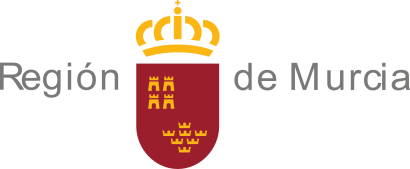 Instituto de Turismo de la Región de MurciaAvda. Juana Jugán, 2 - 30006 MurciaTfnos. 012 / 968 362 000968 277 722 / 968 277 728www.carm.es  /  sede.carm.esInstituto de Turismo de la Región de MurciaAvda. Juana Jugán, 2 - 30006 MurciaTfnos. 012 / 968 362 000968 277 722 / 968 277 728www.carm.es  /  sede.carm.esInstituto de Turismo de la Región de MurciaAvda. Juana Jugán, 2 - 30006 MurciaTfnos. 012 / 968 362 000968 277 722 / 968 277 728www.carm.es  /  sede.carm.esInstituto de Turismo de la Región de MurciaAvda. Juana Jugán, 2 - 30006 MurciaTfnos. 012 / 968 362 000968 277 722 / 968 277 728www.carm.es  /  sede.carm.esInstituto de Turismo de la Región de MurciaAvda. Juana Jugán, 2 - 30006 MurciaTfnos. 012 / 968 362 000968 277 722 / 968 277 728www.carm.es  /  sede.carm.esInstituto de Turismo de la Región de MurciaAvda. Juana Jugán, 2 - 30006 MurciaTfnos. 012 / 968 362 000968 277 722 / 968 277 728www.carm.es  /  sede.carm.esInstituto de Turismo de la Región de MurciaAvda. Juana Jugán, 2 - 30006 MurciaTfnos. 012 / 968 362 000968 277 722 / 968 277 728www.carm.es  /  sede.carm.esInstituto de Turismo de la Región de MurciaAvda. Juana Jugán, 2 - 30006 MurciaTfnos. 012 / 968 362 000968 277 722 / 968 277 728www.carm.es  /  sede.carm.esInstituto de Turismo de la Región de MurciaAvda. Juana Jugán, 2 - 30006 MurciaTfnos. 012 / 968 362 000968 277 722 / 968 277 728www.carm.es  /  sede.carm.esInstituto de Turismo de la Región de MurciaAvda. Juana Jugán, 2 - 30006 MurciaTfnos. 012 / 968 362 000968 277 722 / 968 277 728www.carm.es  /  sede.carm.esInstituto de Turismo de la Región de MurciaAvda. Juana Jugán, 2 - 30006 MurciaTfnos. 012 / 968 362 000968 277 722 / 968 277 728www.carm.es  /  sede.carm.esInstituto de Turismo de la Región de MurciaAvda. Juana Jugán, 2 - 30006 MurciaTfnos. 012 / 968 362 000968 277 722 / 968 277 728www.carm.es  /  sede.carm.esInstituto de Turismo de la Región de MurciaAvda. Juana Jugán, 2 - 30006 MurciaTfnos. 012 / 968 362 000968 277 722 / 968 277 728www.carm.es  /  sede.carm.esDECLARACIÓN RESPONSABLE PARA CLASIFICACIÓN TURÍSTICA DECASAS RURALESDECLARACIÓN RESPONSABLE PARA CLASIFICACIÓN TURÍSTICA DECASAS RURALESDECLARACIÓN RESPONSABLE PARA CLASIFICACIÓN TURÍSTICA DECASAS RURALESDECLARACIÓN RESPONSABLE PARA CLASIFICACIÓN TURÍSTICA DECASAS RURALESDECLARACIÓN RESPONSABLE PARA CLASIFICACIÓN TURÍSTICA DECASAS RURALESDECLARACIÓN RESPONSABLE PARA CLASIFICACIÓN TURÍSTICA DECASAS RURALESDECLARACIÓN RESPONSABLE PARA CLASIFICACIÓN TURÍSTICA DECASAS RURALESDECLARACIÓN RESPONSABLE PARA CLASIFICACIÓN TURÍSTICA DECASAS RURALESDECLARACIÓN RESPONSABLE PARA CLASIFICACIÓN TURÍSTICA DECASAS RURALESDECLARACIÓN RESPONSABLE PARA CLASIFICACIÓN TURÍSTICA DECASAS RURALESDECLARACIÓN RESPONSABLE PARA CLASIFICACIÓN TURÍSTICA DECASAS RURALESDECLARACIÓN RESPONSABLE PARA CLASIFICACIÓN TURÍSTICA DECASAS RURALESDECLARACIÓN RESPONSABLE PARA CLASIFICACIÓN TURÍSTICA DECASAS RURALESDECLARACIÓN RESPONSABLE PARA CLASIFICACIÓN TURÍSTICA DECASAS RURALESDECLARACIÓN RESPONSABLE PARA CLASIFICACIÓN TURÍSTICA DECASAS RURALESP-0653P-0653P-06531DATOS DEL TITULARDATOS DEL TITULARDATOS DEL TITULARDATOS DEL TITULARDATOS DEL TITULARDATOS DEL TITULARDATOS DEL TITULARDATOS DEL TITULARDATOS DEL TITULARDATOS DEL TITULARDATOS DEL TITULARDATOS DEL TITULARDATOS DEL TITULARDATOS DEL TITULARDATOS DEL TITULARDATOS DEL TITULARDATOS DEL TITULARAPELLIDOS Y NOMBRE / RAZÓN SOCIALAPELLIDOS Y NOMBRE / RAZÓN SOCIALAPELLIDOS Y NOMBRE / RAZÓN SOCIALAPELLIDOS Y NOMBRE / RAZÓN SOCIALAPELLIDOS Y NOMBRE / RAZÓN SOCIALAPELLIDOS Y NOMBRE / RAZÓN SOCIALAPELLIDOS Y NOMBRE / RAZÓN SOCIALAPELLIDOS Y NOMBRE / RAZÓN SOCIALAPELLIDOS Y NOMBRE / RAZÓN SOCIALAPELLIDOS Y NOMBRE / RAZÓN SOCIALAPELLIDOS Y NOMBRE / RAZÓN SOCIALAPELLIDOS Y NOMBRE / RAZÓN SOCIALAPELLIDOS Y NOMBRE / RAZÓN SOCIALAPELLIDOS Y NOMBRE / RAZÓN SOCIALNIF/NIE/CIFNIF/NIE/CIFNIF/NIE/CIFNIF/NIE/CIFDOMICILIO A EFECTOS DE NOTIFICACIONESDOMICILIO A EFECTOS DE NOTIFICACIONESDOMICILIO A EFECTOS DE NOTIFICACIONESDOMICILIO A EFECTOS DE NOTIFICACIONESDOMICILIO A EFECTOS DE NOTIFICACIONESDOMICILIO A EFECTOS DE NOTIFICACIONESDOMICILIO A EFECTOS DE NOTIFICACIONESDOMICILIO A EFECTOS DE NOTIFICACIONESDOMICILIO A EFECTOS DE NOTIFICACIONESDOMICILIO A EFECTOS DE NOTIFICACIONESDOMICILIO A EFECTOS DE NOTIFICACIONESDOMICILIO A EFECTOS DE NOTIFICACIONESDOMICILIO A EFECTOS DE NOTIFICACIONESDOMICILIO A EFECTOS DE NOTIFICACIONESDOMICILIO A EFECTOS DE NOTIFICACIONESDOMICILIO A EFECTOS DE NOTIFICACIONESDOMICILIO A EFECTOS DE NOTIFICACIONESDOMICILIO A EFECTOS DE NOTIFICACIONESPEDANIAPEDANIAPEDANIAPEDANIAPEDANIAPEDANIAMUNICIPIOMUNICIPIOMUNICIPIOMUNICIPIOMUNICIPIOPROVINCIAPROVINCIAPROVINCIAPROVINCIAPROVINCIAPROVINCIAC.POSTALTELÉFONO MOVILTELÉFONO MOVILTELÉFONO MOVILTELÉFONO TELÉFONO TELÉFONO TELÉFONO TELÉFONO CORREO ELECTRÓNICOCORREO ELECTRÓNICOCORREO ELECTRÓNICOCORREO ELECTRÓNICOCORREO ELECTRÓNICOCORREO ELECTRÓNICOCORREO ELECTRÓNICOCORREO ELECTRÓNICOCORREO ELECTRÓNICOCORREO ELECTRÓNICO2DATOS DEL REPRESENTANTE (si procede)DATOS DEL REPRESENTANTE (si procede)DATOS DEL REPRESENTANTE (si procede)DATOS DEL REPRESENTANTE (si procede)DATOS DEL REPRESENTANTE (si procede)DATOS DEL REPRESENTANTE (si procede)DATOS DEL REPRESENTANTE (si procede)DATOS DEL REPRESENTANTE (si procede)DATOS DEL REPRESENTANTE (si procede)DATOS DEL REPRESENTANTE (si procede)DATOS DEL REPRESENTANTE (si procede)DATOS DEL REPRESENTANTE (si procede)DATOS DEL REPRESENTANTE (si procede)DATOS DEL REPRESENTANTE (si procede)DATOS DEL REPRESENTANTE (si procede)DATOS DEL REPRESENTANTE (si procede)DATOS DEL REPRESENTANTE (si procede)APELLIDOS Y NOMBREAPELLIDOS Y NOMBREAPELLIDOS Y NOMBREAPELLIDOS Y NOMBREAPELLIDOS Y NOMBREAPELLIDOS Y NOMBREAPELLIDOS Y NOMBREAPELLIDOS Y NOMBREAPELLIDOS Y NOMBREAPELLIDOS Y NOMBREAPELLIDOS Y NOMBREAPELLIDOS Y NOMBREAPELLIDOS Y NOMBREAPELLIDOS Y NOMBRENIF/NIENIF/NIENIF/NIENIF/NIEDOMICILIO A EFECTOS DE NOTIFICACIONESDOMICILIO A EFECTOS DE NOTIFICACIONESDOMICILIO A EFECTOS DE NOTIFICACIONESDOMICILIO A EFECTOS DE NOTIFICACIONESDOMICILIO A EFECTOS DE NOTIFICACIONESDOMICILIO A EFECTOS DE NOTIFICACIONESDOMICILIO A EFECTOS DE NOTIFICACIONESDOMICILIO A EFECTOS DE NOTIFICACIONESDOMICILIO A EFECTOS DE NOTIFICACIONESDOMICILIO A EFECTOS DE NOTIFICACIONESDOMICILIO A EFECTOS DE NOTIFICACIONESDOMICILIO A EFECTOS DE NOTIFICACIONESDOMICILIO A EFECTOS DE NOTIFICACIONESDOMICILIO A EFECTOS DE NOTIFICACIONESDOMICILIO A EFECTOS DE NOTIFICACIONESDOMICILIO A EFECTOS DE NOTIFICACIONESDOMICILIO A EFECTOS DE NOTIFICACIONESDOMICILIO A EFECTOS DE NOTIFICACIONESPEDANIAPEDANIAPEDANIAPEDANIAPEDANIAPEDANIAMUNICIPIOMUNICIPIOMUNICIPIOMUNICIPIOMUNICIPIOPROVINCIAPROVINCIAPROVINCIAPROVINCIAPROVINCIAPROVINCIAC.POSTALTELÉFONO MOVILTELÉFONO MOVILTELÉFONO MOVILTELÉFONOTELÉFONOTELÉFONOTELÉFONOCORREO ELECTRÓNICOCORREO ELECTRÓNICOCORREO ELECTRÓNICOCORREO ELECTRÓNICOCORREO ELECTRÓNICOCORREO ELECTRÓNICOCORREO ELECTRÓNICOCORREO ELECTRÓNICOCORREO ELECTRÓNICOCORREO ELECTRÓNICOCORREO ELECTRÓNICONOTIFICACION EN SEDE ELECTRONICA: El Artículo 14.2 de la Ley 39/2015, obliga a relacionarse electrónicamente con las Administraciones Públicas a las personas jurídicas, entidades sin personalidad jurídica, profesionales colegiados y empleados públicos, por lo que comunico los siguientes datos para que se me informe de las notificaciones correspondientes.NOTIFICACION EN SEDE ELECTRONICA: El Artículo 14.2 de la Ley 39/2015, obliga a relacionarse electrónicamente con las Administraciones Públicas a las personas jurídicas, entidades sin personalidad jurídica, profesionales colegiados y empleados públicos, por lo que comunico los siguientes datos para que se me informe de las notificaciones correspondientes.NOTIFICACION EN SEDE ELECTRONICA: El Artículo 14.2 de la Ley 39/2015, obliga a relacionarse electrónicamente con las Administraciones Públicas a las personas jurídicas, entidades sin personalidad jurídica, profesionales colegiados y empleados públicos, por lo que comunico los siguientes datos para que se me informe de las notificaciones correspondientes.NOTIFICACION EN SEDE ELECTRONICA: El Artículo 14.2 de la Ley 39/2015, obliga a relacionarse electrónicamente con las Administraciones Públicas a las personas jurídicas, entidades sin personalidad jurídica, profesionales colegiados y empleados públicos, por lo que comunico los siguientes datos para que se me informe de las notificaciones correspondientes.NOTIFICACION EN SEDE ELECTRONICA: El Artículo 14.2 de la Ley 39/2015, obliga a relacionarse electrónicamente con las Administraciones Públicas a las personas jurídicas, entidades sin personalidad jurídica, profesionales colegiados y empleados públicos, por lo que comunico los siguientes datos para que se me informe de las notificaciones correspondientes.NOTIFICACION EN SEDE ELECTRONICA: El Artículo 14.2 de la Ley 39/2015, obliga a relacionarse electrónicamente con las Administraciones Públicas a las personas jurídicas, entidades sin personalidad jurídica, profesionales colegiados y empleados públicos, por lo que comunico los siguientes datos para que se me informe de las notificaciones correspondientes.NOTIFICACION EN SEDE ELECTRONICA: El Artículo 14.2 de la Ley 39/2015, obliga a relacionarse electrónicamente con las Administraciones Públicas a las personas jurídicas, entidades sin personalidad jurídica, profesionales colegiados y empleados públicos, por lo que comunico los siguientes datos para que se me informe de las notificaciones correspondientes.NOTIFICACION EN SEDE ELECTRONICA: El Artículo 14.2 de la Ley 39/2015, obliga a relacionarse electrónicamente con las Administraciones Públicas a las personas jurídicas, entidades sin personalidad jurídica, profesionales colegiados y empleados públicos, por lo que comunico los siguientes datos para que se me informe de las notificaciones correspondientes.NOTIFICACION EN SEDE ELECTRONICA: El Artículo 14.2 de la Ley 39/2015, obliga a relacionarse electrónicamente con las Administraciones Públicas a las personas jurídicas, entidades sin personalidad jurídica, profesionales colegiados y empleados públicos, por lo que comunico los siguientes datos para que se me informe de las notificaciones correspondientes.NOTIFICACION EN SEDE ELECTRONICA: El Artículo 14.2 de la Ley 39/2015, obliga a relacionarse electrónicamente con las Administraciones Públicas a las personas jurídicas, entidades sin personalidad jurídica, profesionales colegiados y empleados públicos, por lo que comunico los siguientes datos para que se me informe de las notificaciones correspondientes.NOTIFICACION EN SEDE ELECTRONICA: El Artículo 14.2 de la Ley 39/2015, obliga a relacionarse electrónicamente con las Administraciones Públicas a las personas jurídicas, entidades sin personalidad jurídica, profesionales colegiados y empleados públicos, por lo que comunico los siguientes datos para que se me informe de las notificaciones correspondientes.NOTIFICACION EN SEDE ELECTRONICA: El Artículo 14.2 de la Ley 39/2015, obliga a relacionarse electrónicamente con las Administraciones Públicas a las personas jurídicas, entidades sin personalidad jurídica, profesionales colegiados y empleados públicos, por lo que comunico los siguientes datos para que se me informe de las notificaciones correspondientes.NOTIFICACION EN SEDE ELECTRONICA: El Artículo 14.2 de la Ley 39/2015, obliga a relacionarse electrónicamente con las Administraciones Públicas a las personas jurídicas, entidades sin personalidad jurídica, profesionales colegiados y empleados públicos, por lo que comunico los siguientes datos para que se me informe de las notificaciones correspondientes.NOTIFICACION EN SEDE ELECTRONICA: El Artículo 14.2 de la Ley 39/2015, obliga a relacionarse electrónicamente con las Administraciones Públicas a las personas jurídicas, entidades sin personalidad jurídica, profesionales colegiados y empleados públicos, por lo que comunico los siguientes datos para que se me informe de las notificaciones correspondientes.NOTIFICACION EN SEDE ELECTRONICA: El Artículo 14.2 de la Ley 39/2015, obliga a relacionarse electrónicamente con las Administraciones Públicas a las personas jurídicas, entidades sin personalidad jurídica, profesionales colegiados y empleados públicos, por lo que comunico los siguientes datos para que se me informe de las notificaciones correspondientes.NOTIFICACION EN SEDE ELECTRONICA: El Artículo 14.2 de la Ley 39/2015, obliga a relacionarse electrónicamente con las Administraciones Públicas a las personas jurídicas, entidades sin personalidad jurídica, profesionales colegiados y empleados públicos, por lo que comunico los siguientes datos para que se me informe de las notificaciones correspondientes.NOTIFICACION EN SEDE ELECTRONICA: El Artículo 14.2 de la Ley 39/2015, obliga a relacionarse electrónicamente con las Administraciones Públicas a las personas jurídicas, entidades sin personalidad jurídica, profesionales colegiados y empleados públicos, por lo que comunico los siguientes datos para que se me informe de las notificaciones correspondientes.NOTIFICACION EN SEDE ELECTRONICA: El Artículo 14.2 de la Ley 39/2015, obliga a relacionarse electrónicamente con las Administraciones Públicas a las personas jurídicas, entidades sin personalidad jurídica, profesionales colegiados y empleados públicos, por lo que comunico los siguientes datos para que se me informe de las notificaciones correspondientes.TELEFONO MOVILTELEFONO MOVILTELEFONO MOVILTELEFONO MOVILTELEFONO MOVILTELEFONO MOVILTELEFONO MOVILTELEFONO MOVILTELEFONO MOVILCORREO ELECTRÓNICOCORREO ELECTRÓNICOCORREO ELECTRÓNICOCORREO ELECTRÓNICOCORREO ELECTRÓNICOCORREO ELECTRÓNICOCORREO ELECTRÓNICOCORREO ELECTRÓNICOCORREO ELECTRÓNICO3DATOS COMERCIALES DE LAS CASAS RURALES(Estos datos serán los que se publicaran en www.turismoregiondemurcia.es a efectos de promoción turística)DATOS COMERCIALES DE LAS CASAS RURALES(Estos datos serán los que se publicaran en www.turismoregiondemurcia.es a efectos de promoción turística)DATOS COMERCIALES DE LAS CASAS RURALES(Estos datos serán los que se publicaran en www.turismoregiondemurcia.es a efectos de promoción turística)DATOS COMERCIALES DE LAS CASAS RURALES(Estos datos serán los que se publicaran en www.turismoregiondemurcia.es a efectos de promoción turística)DATOS COMERCIALES DE LAS CASAS RURALES(Estos datos serán los que se publicaran en www.turismoregiondemurcia.es a efectos de promoción turística)DATOS COMERCIALES DE LAS CASAS RURALES(Estos datos serán los que se publicaran en www.turismoregiondemurcia.es a efectos de promoción turística)DATOS COMERCIALES DE LAS CASAS RURALES(Estos datos serán los que se publicaran en www.turismoregiondemurcia.es a efectos de promoción turística)DATOS COMERCIALES DE LAS CASAS RURALES(Estos datos serán los que se publicaran en www.turismoregiondemurcia.es a efectos de promoción turística)DATOS COMERCIALES DE LAS CASAS RURALES(Estos datos serán los que se publicaran en www.turismoregiondemurcia.es a efectos de promoción turística)DATOS COMERCIALES DE LAS CASAS RURALES(Estos datos serán los que se publicaran en www.turismoregiondemurcia.es a efectos de promoción turística)DATOS COMERCIALES DE LAS CASAS RURALES(Estos datos serán los que se publicaran en www.turismoregiondemurcia.es a efectos de promoción turística)DATOS COMERCIALES DE LAS CASAS RURALES(Estos datos serán los que se publicaran en www.turismoregiondemurcia.es a efectos de promoción turística)DATOS COMERCIALES DE LAS CASAS RURALES(Estos datos serán los que se publicaran en www.turismoregiondemurcia.es a efectos de promoción turística)DATOS COMERCIALES DE LAS CASAS RURALES(Estos datos serán los que se publicaran en www.turismoregiondemurcia.es a efectos de promoción turística)DATOS COMERCIALES DE LAS CASAS RURALES(Estos datos serán los que se publicaran en www.turismoregiondemurcia.es a efectos de promoción turística)DATOS COMERCIALES DE LAS CASAS RURALES(Estos datos serán los que se publicaran en www.turismoregiondemurcia.es a efectos de promoción turística)DATOS COMERCIALES DE LAS CASAS RURALES(Estos datos serán los que se publicaran en www.turismoregiondemurcia.es a efectos de promoción turística)DENOMINACIÓN COMERCIAL (OLIGATORIO a publicar en www.turismoregiondemurcia.es)DENOMINACIÓN COMERCIAL (OLIGATORIO a publicar en www.turismoregiondemurcia.es)DENOMINACIÓN COMERCIAL (OLIGATORIO a publicar en www.turismoregiondemurcia.es)DENOMINACIÓN COMERCIAL (OLIGATORIO a publicar en www.turismoregiondemurcia.es)DENOMINACIÓN COMERCIAL (OLIGATORIO a publicar en www.turismoregiondemurcia.es)DENOMINACIÓN COMERCIAL (OLIGATORIO a publicar en www.turismoregiondemurcia.es)DENOMINACIÓN COMERCIAL (OLIGATORIO a publicar en www.turismoregiondemurcia.es)DENOMINACIÓN COMERCIAL (OLIGATORIO a publicar en www.turismoregiondemurcia.es)DENOMINACIÓN COMERCIAL (OLIGATORIO a publicar en www.turismoregiondemurcia.es)DENOMINACIÓN COMERCIAL (OLIGATORIO a publicar en www.turismoregiondemurcia.es)DENOMINACIÓN COMERCIAL (OLIGATORIO a publicar en www.turismoregiondemurcia.es)DENOMINACIÓN COMERCIAL (OLIGATORIO a publicar en www.turismoregiondemurcia.es)DENOMINACIÓN COMERCIAL (OLIGATORIO a publicar en www.turismoregiondemurcia.es)DENOMINACIÓN COMERCIAL (OLIGATORIO a publicar en www.turismoregiondemurcia.es)DENOMINACIÓN COMERCIAL (OLIGATORIO a publicar en www.turismoregiondemurcia.es)DENOMINACIÓN COMERCIAL (OLIGATORIO a publicar en www.turismoregiondemurcia.es)DENOMINACIÓN COMERCIAL (OLIGATORIO a publicar en www.turismoregiondemurcia.es)DENOMINACIÓN COMERCIAL (OLIGATORIO a publicar en www.turismoregiondemurcia.es)DOMICILIO (CALLE/PLAZA, NÚMERO, PISO Y PUERTA)DOMICILIO (CALLE/PLAZA, NÚMERO, PISO Y PUERTA)DOMICILIO (CALLE/PLAZA, NÚMERO, PISO Y PUERTA)DOMICILIO (CALLE/PLAZA, NÚMERO, PISO Y PUERTA)DOMICILIO (CALLE/PLAZA, NÚMERO, PISO Y PUERTA)DOMICILIO (CALLE/PLAZA, NÚMERO, PISO Y PUERTA)DOMICILIO (CALLE/PLAZA, NÚMERO, PISO Y PUERTA)DOMICILIO (CALLE/PLAZA, NÚMERO, PISO Y PUERTA)DOMICILIO (CALLE/PLAZA, NÚMERO, PISO Y PUERTA)DOMICILIO (CALLE/PLAZA, NÚMERO, PISO Y PUERTA)DOMICILIO (CALLE/PLAZA, NÚMERO, PISO Y PUERTA)DOMICILIO (CALLE/PLAZA, NÚMERO, PISO Y PUERTA)DOMICILIO (CALLE/PLAZA, NÚMERO, PISO Y PUERTA)DOMICILIO (CALLE/PLAZA, NÚMERO, PISO Y PUERTA)DOMICILIO (CALLE/PLAZA, NÚMERO, PISO Y PUERTA)DOMICILIO (CALLE/PLAZA, NÚMERO, PISO Y PUERTA)DOMICILIO (CALLE/PLAZA, NÚMERO, PISO Y PUERTA)DOMICILIO (CALLE/PLAZA, NÚMERO, PISO Y PUERTA)PEDANIAPEDANIAPEDANIAPEDANIAPEDANIAPEDANIAMUNICIPIOMUNICIPIOMUNICIPIOMUNICIPIOMUNICIPIOPROVINCIAPROVINCIAPROVINCIAPROVINCIAPROVINCIAPROVINCIAC.POSTALTELÉFONO MOVIL(Publicar en www.turismoregiondemurcia.es)TELÉFONO MOVIL(Publicar en www.turismoregiondemurcia.es)TELÉFONO(Publicar en www.turismoregiondemurcia.es)TELÉFONO(Publicar en www.turismoregiondemurcia.es)TELÉFONO(Publicar en www.turismoregiondemurcia.es)TELÉFONO(Publicar en www.turismoregiondemurcia.es)TELÉFONO(Publicar en www.turismoregiondemurcia.es)CORREO ELECTRÓNICO (Publicar en www.turismoregiondemurcia.es)CORREO ELECTRÓNICO (Publicar en www.turismoregiondemurcia.es)CORREO ELECTRÓNICO (Publicar en www.turismoregiondemurcia.es)CORREO ELECTRÓNICO (Publicar en www.turismoregiondemurcia.es)CORREO ELECTRÓNICO (Publicar en www.turismoregiondemurcia.es)CORREO ELECTRÓNICO (Publicar en www.turismoregiondemurcia.es)CORREO ELECTRÓNICO (Publicar en www.turismoregiondemurcia.es)CORREO ELECTRÓNICO (Publicar en www.turismoregiondemurcia.es)CORREO ELECTRÓNICO (Publicar en www.turismoregiondemurcia.es)CORREO ELECTRÓNICO (Publicar en www.turismoregiondemurcia.es)CORREO ELECTRÓNICO (Publicar en www.turismoregiondemurcia.es)TELÉFONO MOVIL(Publicar en www.turismoregiondemurcia.es)TELÉFONO MOVIL(Publicar en www.turismoregiondemurcia.es)TELÉFONO(Publicar en www.turismoregiondemurcia.es)TELÉFONO(Publicar en www.turismoregiondemurcia.es)TELÉFONO(Publicar en www.turismoregiondemurcia.es)TELÉFONO(Publicar en www.turismoregiondemurcia.es)TELÉFONO(Publicar en www.turismoregiondemurcia.es)PÁG. WEB (Publicar en www.turismoregiondemurcia.es)PÁG. WEB (Publicar en www.turismoregiondemurcia.es)PÁG. WEB (Publicar en www.turismoregiondemurcia.es)PÁG. WEB (Publicar en www.turismoregiondemurcia.es)PÁG. WEB (Publicar en www.turismoregiondemurcia.es)PÁG. WEB (Publicar en www.turismoregiondemurcia.es)PÁG. WEB (Publicar en www.turismoregiondemurcia.es)PÁG. WEB (Publicar en www.turismoregiondemurcia.es)PÁG. WEB (Publicar en www.turismoregiondemurcia.es)PÁG. WEB (Publicar en www.turismoregiondemurcia.es)PÁG. WEB (Publicar en www.turismoregiondemurcia.es)4El que suscribe comunica al Director General del Instituto de Turismo de la Región de Murcia  (Marque la opcion que proceda)El que suscribe comunica al Director General del Instituto de Turismo de la Región de Murcia  (Marque la opcion que proceda)El que suscribe comunica al Director General del Instituto de Turismo de la Región de Murcia  (Marque la opcion que proceda)El que suscribe comunica al Director General del Instituto de Turismo de la Región de Murcia  (Marque la opcion que proceda)El que suscribe comunica al Director General del Instituto de Turismo de la Región de Murcia  (Marque la opcion que proceda)El que suscribe comunica al Director General del Instituto de Turismo de la Región de Murcia  (Marque la opcion que proceda)El que suscribe comunica al Director General del Instituto de Turismo de la Región de Murcia  (Marque la opcion que proceda)El que suscribe comunica al Director General del Instituto de Turismo de la Región de Murcia  (Marque la opcion que proceda)El que suscribe comunica al Director General del Instituto de Turismo de la Región de Murcia  (Marque la opcion que proceda)El que suscribe comunica al Director General del Instituto de Turismo de la Región de Murcia  (Marque la opcion que proceda)El que suscribe comunica al Director General del Instituto de Turismo de la Región de Murcia  (Marque la opcion que proceda)El que suscribe comunica al Director General del Instituto de Turismo de la Región de Murcia  (Marque la opcion que proceda)El que suscribe comunica al Director General del Instituto de Turismo de la Región de Murcia  (Marque la opcion que proceda)El que suscribe comunica al Director General del Instituto de Turismo de la Región de Murcia  (Marque la opcion que proceda)El que suscribe comunica al Director General del Instituto de Turismo de la Región de Murcia  (Marque la opcion que proceda)El que suscribe comunica al Director General del Instituto de Turismo de la Región de Murcia  (Marque la opcion que proceda)El que suscribe comunica al Director General del Instituto de Turismo de la Región de Murcia  (Marque la opcion que proceda) EL INICIO DE LA ACTIVIDAD PARA LA CLASIFICACIÓN TURISTICA, como: EL INICIO DE LA ACTIVIDAD PARA LA CLASIFICACIÓN TURISTICA, como: EL INICIO DE LA ACTIVIDAD PARA LA CLASIFICACIÓN TURISTICA, como: EL INICIO DE LA ACTIVIDAD PARA LA CLASIFICACIÓN TURISTICA, como: EL INICIO DE LA ACTIVIDAD PARA LA CLASIFICACIÓN TURISTICA, como: EL INICIO DE LA ACTIVIDAD PARA LA CLASIFICACIÓN TURISTICA, como: EL INICIO DE LA ACTIVIDAD PARA LA CLASIFICACIÓN TURISTICA, como: EL INICIO DE LA ACTIVIDAD PARA LA CLASIFICACIÓN TURISTICA, como: EL INICIO DE LA ACTIVIDAD PARA LA CLASIFICACIÓN TURISTICA, como: EL INICIO DE LA ACTIVIDAD PARA LA CLASIFICACIÓN TURISTICA, como: EL INICIO DE LA ACTIVIDAD PARA LA CLASIFICACIÓN TURISTICA, como: EL INICIO DE LA ACTIVIDAD PARA LA CLASIFICACIÓN TURISTICA, como: EL INICIO DE LA ACTIVIDAD PARA LA CLASIFICACIÓN TURISTICA, como: EL INICIO DE LA ACTIVIDAD PARA LA CLASIFICACIÓN TURISTICA, como: EL INICIO DE LA ACTIVIDAD PARA LA CLASIFICACIÓN TURISTICA, como: EL INICIO DE LA ACTIVIDAD PARA LA CLASIFICACIÓN TURISTICA, como: EL INICIO DE LA ACTIVIDAD PARA LA CLASIFICACIÓN TURISTICA, como: EL INICIO DE LA ACTIVIDAD PARA LA CLASIFICACIÓN TURISTICA, como: Casa rural cedida íntegramente. Casa rural compartida Casa rural cedida íntegramente. Casa rural compartida Casa rural cedida íntegramente. Casa rural compartida Casa rural cedida íntegramente. Casa rural compartida Casa rural cedida íntegramente. Casa rural compartida Casa rural cedida íntegramente. Casa rural compartida Casa rural cedida íntegramente. Casa rural compartida Casa rural cedida íntegramente. Casa rural compartida Casa rural cedida íntegramente. Casa rural compartida Casa rural cedida íntegramente. Casa rural compartidaCon la categoría de:Con la categoría de:1 estrella2 estrellas3 estrellas1 estrella2 estrellas3 estrellas1 estrella2 estrellas3 estrellas1 estrella2 estrellas3 estrellas4 estrellas5 estrellas4 estrellas5 estrellas** Deberá remitir la relación de viviendas en formato Excel al correo empresasturismo@carm.es** Deberá remitir la relación de viviendas en formato Excel al correo empresasturismo@carm.es** Deberá remitir la relación de viviendas en formato Excel al correo empresasturismo@carm.es** Deberá remitir la relación de viviendas en formato Excel al correo empresasturismo@carm.es** Deberá remitir la relación de viviendas en formato Excel al correo empresasturismo@carm.es** Deberá remitir la relación de viviendas en formato Excel al correo empresasturismo@carm.es** Deberá remitir la relación de viviendas en formato Excel al correo empresasturismo@carm.es** Deberá remitir la relación de viviendas en formato Excel al correo empresasturismo@carm.es** Deberá remitir la relación de viviendas en formato Excel al correo empresasturismo@carm.es** Deberá remitir la relación de viviendas en formato Excel al correo empresasturismo@carm.es** Deberá remitir la relación de viviendas en formato Excel al correo empresasturismo@carm.es** Deberá remitir la relación de viviendas en formato Excel al correo empresasturismo@carm.es** Deberá remitir la relación de viviendas en formato Excel al correo empresasturismo@carm.es** Deberá remitir la relación de viviendas en formato Excel al correo empresasturismo@carm.es** Deberá remitir la relación de viviendas en formato Excel al correo empresasturismo@carm.es** Deberá remitir la relación de viviendas en formato Excel al correo empresasturismo@carm.es** Deberá remitir la relación de viviendas en formato Excel al correo empresasturismo@carm.es** Deberá remitir la relación de viviendas en formato Excel al correo empresasturismo@carm.esSi se solicita clasificación de más de una casa rural, indicar la denominación comercial de cada una de ellas:Si se solicita clasificación de más de una casa rural, indicar la denominación comercial de cada una de ellas:Si se solicita clasificación de más de una casa rural, indicar la denominación comercial de cada una de ellas:Si se solicita clasificación de más de una casa rural, indicar la denominación comercial de cada una de ellas:Si se solicita clasificación de más de una casa rural, indicar la denominación comercial de cada una de ellas:Si se solicita clasificación de más de una casa rural, indicar la denominación comercial de cada una de ellas:Si se solicita clasificación de más de una casa rural, indicar la denominación comercial de cada una de ellas:Si se solicita clasificación de más de una casa rural, indicar la denominación comercial de cada una de ellas:Si se solicita clasificación de más de una casa rural, indicar la denominación comercial de cada una de ellas:Si se solicita clasificación de más de una casa rural, indicar la denominación comercial de cada una de ellas:Si se solicita clasificación de más de una casa rural, indicar la denominación comercial de cada una de ellas:Si se solicita clasificación de más de una casa rural, indicar la denominación comercial de cada una de ellas:Si se solicita clasificación de más de una casa rural, indicar la denominación comercial de cada una de ellas:Si se solicita clasificación de más de una casa rural, indicar la denominación comercial de cada una de ellas:Si se solicita clasificación de más de una casa rural, indicar la denominación comercial de cada una de ellas:Si se solicita clasificación de más de una casa rural, indicar la denominación comercial de cada una de ellas:Si se solicita clasificación de más de una casa rural, indicar la denominación comercial de cada una de ellas:Si se solicita clasificación de más de una casa rural, indicar la denominación comercial de cada una de ellas:o CAMBIOS en Establecimientos ya dados de altao CAMBIOS en Establecimientos ya dados de altao CAMBIOS en Establecimientos ya dados de altao CAMBIOS en Establecimientos ya dados de altao CAMBIOS en Establecimientos ya dados de altao CAMBIOS en Establecimientos ya dados de altao CAMBIOS en Establecimientos ya dados de altao CAMBIOS en Establecimientos ya dados de altao CAMBIOS en Establecimientos ya dados de altao CAMBIOS en Establecimientos ya dados de altao CAMBIOS en Establecimientos ya dados de altao CAMBIOS en Establecimientos ya dados de altao CAMBIOS en Establecimientos ya dados de altaNº Turístico__________(obligatorio)Nº Turístico__________(obligatorio)Nº Turístico__________(obligatorio)Nº Turístico__________(obligatorio)Nº Turístico__________(obligatorio) Cambios en el titular (Se tomarán los datos que se han cumplimentado en los puntos 1 y 2 como nuevo titular). Denominación comercial nueva: ___________________________________________ Ampliación de casas rurales. (Deberá adjuntar la relación EXCEL de las casas rurales que amplia). Otros ______________________________ Cambios en el titular (Se tomarán los datos que se han cumplimentado en los puntos 1 y 2 como nuevo titular). Denominación comercial nueva: ___________________________________________ Ampliación de casas rurales. (Deberá adjuntar la relación EXCEL de las casas rurales que amplia). Otros ______________________________ Cambios en el titular (Se tomarán los datos que se han cumplimentado en los puntos 1 y 2 como nuevo titular). Denominación comercial nueva: ___________________________________________ Ampliación de casas rurales. (Deberá adjuntar la relación EXCEL de las casas rurales que amplia). Otros ______________________________ Cambios en el titular (Se tomarán los datos que se han cumplimentado en los puntos 1 y 2 como nuevo titular). Denominación comercial nueva: ___________________________________________ Ampliación de casas rurales. (Deberá adjuntar la relación EXCEL de las casas rurales que amplia). Otros ______________________________ Cambios en el titular (Se tomarán los datos que se han cumplimentado en los puntos 1 y 2 como nuevo titular). Denominación comercial nueva: ___________________________________________ Ampliación de casas rurales. (Deberá adjuntar la relación EXCEL de las casas rurales que amplia). Otros ______________________________ Cambios en el titular (Se tomarán los datos que se han cumplimentado en los puntos 1 y 2 como nuevo titular). Denominación comercial nueva: ___________________________________________ Ampliación de casas rurales. (Deberá adjuntar la relación EXCEL de las casas rurales que amplia). Otros ______________________________ Cambios en el titular (Se tomarán los datos que se han cumplimentado en los puntos 1 y 2 como nuevo titular). Denominación comercial nueva: ___________________________________________ Ampliación de casas rurales. (Deberá adjuntar la relación EXCEL de las casas rurales que amplia). Otros ______________________________ Cambios en el titular (Se tomarán los datos que se han cumplimentado en los puntos 1 y 2 como nuevo titular). Denominación comercial nueva: ___________________________________________ Ampliación de casas rurales. (Deberá adjuntar la relación EXCEL de las casas rurales que amplia). Otros ______________________________ Cambios en el titular (Se tomarán los datos que se han cumplimentado en los puntos 1 y 2 como nuevo titular). Denominación comercial nueva: ___________________________________________ Ampliación de casas rurales. (Deberá adjuntar la relación EXCEL de las casas rurales que amplia). Otros ______________________________ Cambios en el titular (Se tomarán los datos que se han cumplimentado en los puntos 1 y 2 como nuevo titular). Denominación comercial nueva: ___________________________________________ Ampliación de casas rurales. (Deberá adjuntar la relación EXCEL de las casas rurales que amplia). Otros ______________________________ Cambios en el titular (Se tomarán los datos que se han cumplimentado en los puntos 1 y 2 como nuevo titular). Denominación comercial nueva: ___________________________________________ Ampliación de casas rurales. (Deberá adjuntar la relación EXCEL de las casas rurales que amplia). Otros ______________________________ Cambios en el titular (Se tomarán los datos que se han cumplimentado en los puntos 1 y 2 como nuevo titular). Denominación comercial nueva: ___________________________________________ Ampliación de casas rurales. (Deberá adjuntar la relación EXCEL de las casas rurales que amplia). Otros ______________________________ Cambios en el titular (Se tomarán los datos que se han cumplimentado en los puntos 1 y 2 como nuevo titular). Denominación comercial nueva: ___________________________________________ Ampliación de casas rurales. (Deberá adjuntar la relación EXCEL de las casas rurales que amplia). Otros ______________________________ Cambios en el titular (Se tomarán los datos que se han cumplimentado en los puntos 1 y 2 como nuevo titular). Denominación comercial nueva: ___________________________________________ Ampliación de casas rurales. (Deberá adjuntar la relación EXCEL de las casas rurales que amplia). Otros ______________________________ Cambios en el titular (Se tomarán los datos que se han cumplimentado en los puntos 1 y 2 como nuevo titular). Denominación comercial nueva: ___________________________________________ Ampliación de casas rurales. (Deberá adjuntar la relación EXCEL de las casas rurales que amplia). Otros ______________________________ Cambios en el titular (Se tomarán los datos que se han cumplimentado en los puntos 1 y 2 como nuevo titular). Denominación comercial nueva: ___________________________________________ Ampliación de casas rurales. (Deberá adjuntar la relación EXCEL de las casas rurales que amplia). Otros ______________________________ Cambios en el titular (Se tomarán los datos que se han cumplimentado en los puntos 1 y 2 como nuevo titular). Denominación comercial nueva: ___________________________________________ Ampliación de casas rurales. (Deberá adjuntar la relación EXCEL de las casas rurales que amplia). Otros ______________________________ Cambios en el titular (Se tomarán los datos que se han cumplimentado en los puntos 1 y 2 como nuevo titular). Denominación comercial nueva: ___________________________________________ Ampliación de casas rurales. (Deberá adjuntar la relación EXCEL de las casas rurales que amplia). Otros ______________________________o BAJA del establecimientoo BAJA del establecimientoo BAJA del establecimientoo BAJA del establecimientoo BAJA del establecimientoo BAJA del establecimientoo BAJA del establecimientoo BAJA del establecimientoo BAJA del establecimientoo BAJA del establecimientoo BAJA del establecimientoo BAJA del establecimientoo BAJA del establecimientoNº Turístico_________(obligatorio)Nº Turístico_________(obligatorio)Nº Turístico_________(obligatorio)Nº Turístico_________(obligatorio)Nº Turístico_________(obligatorio) Baja definitiva del establecimiento.  Baja temporal del establecimiento desde: ____/____/________ hasta: ____/____/________ Bajas de algunas Casas Rurales (indicar Nº TURÍSTICO o Denominación Comercial): Baja definitiva del establecimiento.  Baja temporal del establecimiento desde: ____/____/________ hasta: ____/____/________ Bajas de algunas Casas Rurales (indicar Nº TURÍSTICO o Denominación Comercial): Baja definitiva del establecimiento.  Baja temporal del establecimiento desde: ____/____/________ hasta: ____/____/________ Bajas de algunas Casas Rurales (indicar Nº TURÍSTICO o Denominación Comercial): Baja definitiva del establecimiento.  Baja temporal del establecimiento desde: ____/____/________ hasta: ____/____/________ Bajas de algunas Casas Rurales (indicar Nº TURÍSTICO o Denominación Comercial): Baja definitiva del establecimiento.  Baja temporal del establecimiento desde: ____/____/________ hasta: ____/____/________ Bajas de algunas Casas Rurales (indicar Nº TURÍSTICO o Denominación Comercial): Baja definitiva del establecimiento.  Baja temporal del establecimiento desde: ____/____/________ hasta: ____/____/________ Bajas de algunas Casas Rurales (indicar Nº TURÍSTICO o Denominación Comercial): Baja definitiva del establecimiento.  Baja temporal del establecimiento desde: ____/____/________ hasta: ____/____/________ Bajas de algunas Casas Rurales (indicar Nº TURÍSTICO o Denominación Comercial): Baja definitiva del establecimiento.  Baja temporal del establecimiento desde: ____/____/________ hasta: ____/____/________ Bajas de algunas Casas Rurales (indicar Nº TURÍSTICO o Denominación Comercial): Baja definitiva del establecimiento.  Baja temporal del establecimiento desde: ____/____/________ hasta: ____/____/________ Bajas de algunas Casas Rurales (indicar Nº TURÍSTICO o Denominación Comercial): Baja definitiva del establecimiento.  Baja temporal del establecimiento desde: ____/____/________ hasta: ____/____/________ Bajas de algunas Casas Rurales (indicar Nº TURÍSTICO o Denominación Comercial): Baja definitiva del establecimiento.  Baja temporal del establecimiento desde: ____/____/________ hasta: ____/____/________ Bajas de algunas Casas Rurales (indicar Nº TURÍSTICO o Denominación Comercial): Baja definitiva del establecimiento.  Baja temporal del establecimiento desde: ____/____/________ hasta: ____/____/________ Bajas de algunas Casas Rurales (indicar Nº TURÍSTICO o Denominación Comercial): Baja definitiva del establecimiento.  Baja temporal del establecimiento desde: ____/____/________ hasta: ____/____/________ Bajas de algunas Casas Rurales (indicar Nº TURÍSTICO o Denominación Comercial): Baja definitiva del establecimiento.  Baja temporal del establecimiento desde: ____/____/________ hasta: ____/____/________ Bajas de algunas Casas Rurales (indicar Nº TURÍSTICO o Denominación Comercial): Baja definitiva del establecimiento.  Baja temporal del establecimiento desde: ____/____/________ hasta: ____/____/________ Bajas de algunas Casas Rurales (indicar Nº TURÍSTICO o Denominación Comercial): Baja definitiva del establecimiento.  Baja temporal del establecimiento desde: ____/____/________ hasta: ____/____/________ Bajas de algunas Casas Rurales (indicar Nº TURÍSTICO o Denominación Comercial): Baja definitiva del establecimiento.  Baja temporal del establecimiento desde: ____/____/________ hasta: ____/____/________ Bajas de algunas Casas Rurales (indicar Nº TURÍSTICO o Denominación Comercial): Baja definitiva del establecimiento.  Baja temporal del establecimiento desde: ____/____/________ hasta: ____/____/________ Bajas de algunas Casas Rurales (indicar Nº TURÍSTICO o Denominación Comercial):5AUTORIZACIÓN [1] EXPRESA DE NOTIFICACIÓN ELECTRÓNICA A PERSONAS FISICASMarcar con una X para autorizar a la Administración la notificación electrónica, de no marcarse esta opción la Administración notificará a las personas físicas por correo postalAUTORIZACIÓN [1] EXPRESA DE NOTIFICACIÓN ELECTRÓNICA A PERSONAS FISICASMarcar con una X para autorizar a la Administración la notificación electrónica, de no marcarse esta opción la Administración notificará a las personas físicas por correo postalAUTORIZACIÓN [1] EXPRESA DE NOTIFICACIÓN ELECTRÓNICA A PERSONAS FISICASMarcar con una X para autorizar a la Administración la notificación electrónica, de no marcarse esta opción la Administración notificará a las personas físicas por correo postalAUTORIZACIÓN [1] EXPRESA DE NOTIFICACIÓN ELECTRÓNICA A PERSONAS FISICASMarcar con una X para autorizar a la Administración la notificación electrónica, de no marcarse esta opción la Administración notificará a las personas físicas por correo postalAUTORIZACIÓN [1] EXPRESA DE NOTIFICACIÓN ELECTRÓNICA A PERSONAS FISICASMarcar con una X para autorizar a la Administración la notificación electrónica, de no marcarse esta opción la Administración notificará a las personas físicas por correo postalAUTORIZACIÓN [1] EXPRESA DE NOTIFICACIÓN ELECTRÓNICA A PERSONAS FISICASMarcar con una X para autorizar a la Administración la notificación electrónica, de no marcarse esta opción la Administración notificará a las personas físicas por correo postalAUTORIZACIÓN [1] EXPRESA DE NOTIFICACIÓN ELECTRÓNICA A PERSONAS FISICASMarcar con una X para autorizar a la Administración la notificación electrónica, de no marcarse esta opción la Administración notificará a las personas físicas por correo postalAUTORIZACIÓN [1] EXPRESA DE NOTIFICACIÓN ELECTRÓNICA A PERSONAS FISICASMarcar con una X para autorizar a la Administración la notificación electrónica, de no marcarse esta opción la Administración notificará a las personas físicas por correo postalAUTORIZACIÓN [1] EXPRESA DE NOTIFICACIÓN ELECTRÓNICA A PERSONAS FISICASMarcar con una X para autorizar a la Administración la notificación electrónica, de no marcarse esta opción la Administración notificará a las personas físicas por correo postalAUTORIZACIÓN [1] EXPRESA DE NOTIFICACIÓN ELECTRÓNICA A PERSONAS FISICASMarcar con una X para autorizar a la Administración la notificación electrónica, de no marcarse esta opción la Administración notificará a las personas físicas por correo postalAUTORIZACIÓN [1] EXPRESA DE NOTIFICACIÓN ELECTRÓNICA A PERSONAS FISICASMarcar con una X para autorizar a la Administración la notificación electrónica, de no marcarse esta opción la Administración notificará a las personas físicas por correo postalAUTORIZACIÓN [1] EXPRESA DE NOTIFICACIÓN ELECTRÓNICA A PERSONAS FISICASMarcar con una X para autorizar a la Administración la notificación electrónica, de no marcarse esta opción la Administración notificará a las personas físicas por correo postalAUTORIZACIÓN [1] EXPRESA DE NOTIFICACIÓN ELECTRÓNICA A PERSONAS FISICASMarcar con una X para autorizar a la Administración la notificación electrónica, de no marcarse esta opción la Administración notificará a las personas físicas por correo postalAUTORIZACIÓN [1] EXPRESA DE NOTIFICACIÓN ELECTRÓNICA A PERSONAS FISICASMarcar con una X para autorizar a la Administración la notificación electrónica, de no marcarse esta opción la Administración notificará a las personas físicas por correo postalAUTORIZACIÓN [1] EXPRESA DE NOTIFICACIÓN ELECTRÓNICA A PERSONAS FISICASMarcar con una X para autorizar a la Administración la notificación electrónica, de no marcarse esta opción la Administración notificará a las personas físicas por correo postalAUTORIZACIÓN [1] EXPRESA DE NOTIFICACIÓN ELECTRÓNICA A PERSONAS FISICASMarcar con una X para autorizar a la Administración la notificación electrónica, de no marcarse esta opción la Administración notificará a las personas físicas por correo postalAUTORIZACIÓN [1] EXPRESA DE NOTIFICACIÓN ELECTRÓNICA A PERSONAS FISICASMarcar con una X para autorizar a la Administración la notificación electrónica, de no marcarse esta opción la Administración notificará a las personas físicas por correo postalAutorizo al Instituto de Turismo de la Región de Murcia a notificarme a través del Servicio de Notificación electrónica por comparecencia en la Sede Electrónica de la CARM, las actuaciones que se deriven de la tramitación de esta solicitud.A tal fin, me comprometo [2] a acceder periódicamente a través de mi certificado digital, DNI electrónico o de los sistemas de clave habilitado por la Administración Regional, a mi buzón electrónico ubicado en la Sede Electrónica de la CARM  https://sede.carm.es/ en el apartado notificaciones electrónicas de la carpeta del ciudadano, o directamente en la URLhttps://sede.carm.es/vernotificaciones. Asimismo, autorizo al Instituto de Turismo de la Región de Murcia, a que me informe siempre que disponga de una nueva notificación en la Sede Electrónica a través de un correo electrónico a la dirección de correo______________________________________________________ y/o vía SMS al nº de teléfono móvil ____________________(Por favor escriba de forma clara)[1] Las personas físicas podrán elegir el sistema de notificación (electrónico o en papel) ante la Administración, este derecho no se extiende a los obligados a relacionarse electrónicamente con las Administraciones previsto en el artículo 14.2 de la Ley 39/2015.[2] De conformidad con lo dispuesto en el artículo 43.2 de la Ley 39/2015, una vez transcurridos 10 días naturales desde la puesta a disposición de la notificación en la Sede Electrónica, sin que la haya descargado, se entenderá que la notificación ha sido realizada.Autorizo al Instituto de Turismo de la Región de Murcia a notificarme a través del Servicio de Notificación electrónica por comparecencia en la Sede Electrónica de la CARM, las actuaciones que se deriven de la tramitación de esta solicitud.A tal fin, me comprometo [2] a acceder periódicamente a través de mi certificado digital, DNI electrónico o de los sistemas de clave habilitado por la Administración Regional, a mi buzón electrónico ubicado en la Sede Electrónica de la CARM  https://sede.carm.es/ en el apartado notificaciones electrónicas de la carpeta del ciudadano, o directamente en la URLhttps://sede.carm.es/vernotificaciones. Asimismo, autorizo al Instituto de Turismo de la Región de Murcia, a que me informe siempre que disponga de una nueva notificación en la Sede Electrónica a través de un correo electrónico a la dirección de correo______________________________________________________ y/o vía SMS al nº de teléfono móvil ____________________(Por favor escriba de forma clara)[1] Las personas físicas podrán elegir el sistema de notificación (electrónico o en papel) ante la Administración, este derecho no se extiende a los obligados a relacionarse electrónicamente con las Administraciones previsto en el artículo 14.2 de la Ley 39/2015.[2] De conformidad con lo dispuesto en el artículo 43.2 de la Ley 39/2015, una vez transcurridos 10 días naturales desde la puesta a disposición de la notificación en la Sede Electrónica, sin que la haya descargado, se entenderá que la notificación ha sido realizada.Autorizo al Instituto de Turismo de la Región de Murcia a notificarme a través del Servicio de Notificación electrónica por comparecencia en la Sede Electrónica de la CARM, las actuaciones que se deriven de la tramitación de esta solicitud.A tal fin, me comprometo [2] a acceder periódicamente a través de mi certificado digital, DNI electrónico o de los sistemas de clave habilitado por la Administración Regional, a mi buzón electrónico ubicado en la Sede Electrónica de la CARM  https://sede.carm.es/ en el apartado notificaciones electrónicas de la carpeta del ciudadano, o directamente en la URLhttps://sede.carm.es/vernotificaciones. Asimismo, autorizo al Instituto de Turismo de la Región de Murcia, a que me informe siempre que disponga de una nueva notificación en la Sede Electrónica a través de un correo electrónico a la dirección de correo______________________________________________________ y/o vía SMS al nº de teléfono móvil ____________________(Por favor escriba de forma clara)[1] Las personas físicas podrán elegir el sistema de notificación (electrónico o en papel) ante la Administración, este derecho no se extiende a los obligados a relacionarse electrónicamente con las Administraciones previsto en el artículo 14.2 de la Ley 39/2015.[2] De conformidad con lo dispuesto en el artículo 43.2 de la Ley 39/2015, una vez transcurridos 10 días naturales desde la puesta a disposición de la notificación en la Sede Electrónica, sin que la haya descargado, se entenderá que la notificación ha sido realizada.Autorizo al Instituto de Turismo de la Región de Murcia a notificarme a través del Servicio de Notificación electrónica por comparecencia en la Sede Electrónica de la CARM, las actuaciones que se deriven de la tramitación de esta solicitud.A tal fin, me comprometo [2] a acceder periódicamente a través de mi certificado digital, DNI electrónico o de los sistemas de clave habilitado por la Administración Regional, a mi buzón electrónico ubicado en la Sede Electrónica de la CARM  https://sede.carm.es/ en el apartado notificaciones electrónicas de la carpeta del ciudadano, o directamente en la URLhttps://sede.carm.es/vernotificaciones. Asimismo, autorizo al Instituto de Turismo de la Región de Murcia, a que me informe siempre que disponga de una nueva notificación en la Sede Electrónica a través de un correo electrónico a la dirección de correo______________________________________________________ y/o vía SMS al nº de teléfono móvil ____________________(Por favor escriba de forma clara)[1] Las personas físicas podrán elegir el sistema de notificación (electrónico o en papel) ante la Administración, este derecho no se extiende a los obligados a relacionarse electrónicamente con las Administraciones previsto en el artículo 14.2 de la Ley 39/2015.[2] De conformidad con lo dispuesto en el artículo 43.2 de la Ley 39/2015, una vez transcurridos 10 días naturales desde la puesta a disposición de la notificación en la Sede Electrónica, sin que la haya descargado, se entenderá que la notificación ha sido realizada.Autorizo al Instituto de Turismo de la Región de Murcia a notificarme a través del Servicio de Notificación electrónica por comparecencia en la Sede Electrónica de la CARM, las actuaciones que se deriven de la tramitación de esta solicitud.A tal fin, me comprometo [2] a acceder periódicamente a través de mi certificado digital, DNI electrónico o de los sistemas de clave habilitado por la Administración Regional, a mi buzón electrónico ubicado en la Sede Electrónica de la CARM  https://sede.carm.es/ en el apartado notificaciones electrónicas de la carpeta del ciudadano, o directamente en la URLhttps://sede.carm.es/vernotificaciones. Asimismo, autorizo al Instituto de Turismo de la Región de Murcia, a que me informe siempre que disponga de una nueva notificación en la Sede Electrónica a través de un correo electrónico a la dirección de correo______________________________________________________ y/o vía SMS al nº de teléfono móvil ____________________(Por favor escriba de forma clara)[1] Las personas físicas podrán elegir el sistema de notificación (electrónico o en papel) ante la Administración, este derecho no se extiende a los obligados a relacionarse electrónicamente con las Administraciones previsto en el artículo 14.2 de la Ley 39/2015.[2] De conformidad con lo dispuesto en el artículo 43.2 de la Ley 39/2015, una vez transcurridos 10 días naturales desde la puesta a disposición de la notificación en la Sede Electrónica, sin que la haya descargado, se entenderá que la notificación ha sido realizada.Autorizo al Instituto de Turismo de la Región de Murcia a notificarme a través del Servicio de Notificación electrónica por comparecencia en la Sede Electrónica de la CARM, las actuaciones que se deriven de la tramitación de esta solicitud.A tal fin, me comprometo [2] a acceder periódicamente a través de mi certificado digital, DNI electrónico o de los sistemas de clave habilitado por la Administración Regional, a mi buzón electrónico ubicado en la Sede Electrónica de la CARM  https://sede.carm.es/ en el apartado notificaciones electrónicas de la carpeta del ciudadano, o directamente en la URLhttps://sede.carm.es/vernotificaciones. Asimismo, autorizo al Instituto de Turismo de la Región de Murcia, a que me informe siempre que disponga de una nueva notificación en la Sede Electrónica a través de un correo electrónico a la dirección de correo______________________________________________________ y/o vía SMS al nº de teléfono móvil ____________________(Por favor escriba de forma clara)[1] Las personas físicas podrán elegir el sistema de notificación (electrónico o en papel) ante la Administración, este derecho no se extiende a los obligados a relacionarse electrónicamente con las Administraciones previsto en el artículo 14.2 de la Ley 39/2015.[2] De conformidad con lo dispuesto en el artículo 43.2 de la Ley 39/2015, una vez transcurridos 10 días naturales desde la puesta a disposición de la notificación en la Sede Electrónica, sin que la haya descargado, se entenderá que la notificación ha sido realizada.Autorizo al Instituto de Turismo de la Región de Murcia a notificarme a través del Servicio de Notificación electrónica por comparecencia en la Sede Electrónica de la CARM, las actuaciones que se deriven de la tramitación de esta solicitud.A tal fin, me comprometo [2] a acceder periódicamente a través de mi certificado digital, DNI electrónico o de los sistemas de clave habilitado por la Administración Regional, a mi buzón electrónico ubicado en la Sede Electrónica de la CARM  https://sede.carm.es/ en el apartado notificaciones electrónicas de la carpeta del ciudadano, o directamente en la URLhttps://sede.carm.es/vernotificaciones. Asimismo, autorizo al Instituto de Turismo de la Región de Murcia, a que me informe siempre que disponga de una nueva notificación en la Sede Electrónica a través de un correo electrónico a la dirección de correo______________________________________________________ y/o vía SMS al nº de teléfono móvil ____________________(Por favor escriba de forma clara)[1] Las personas físicas podrán elegir el sistema de notificación (electrónico o en papel) ante la Administración, este derecho no se extiende a los obligados a relacionarse electrónicamente con las Administraciones previsto en el artículo 14.2 de la Ley 39/2015.[2] De conformidad con lo dispuesto en el artículo 43.2 de la Ley 39/2015, una vez transcurridos 10 días naturales desde la puesta a disposición de la notificación en la Sede Electrónica, sin que la haya descargado, se entenderá que la notificación ha sido realizada.Autorizo al Instituto de Turismo de la Región de Murcia a notificarme a través del Servicio de Notificación electrónica por comparecencia en la Sede Electrónica de la CARM, las actuaciones que se deriven de la tramitación de esta solicitud.A tal fin, me comprometo [2] a acceder periódicamente a través de mi certificado digital, DNI electrónico o de los sistemas de clave habilitado por la Administración Regional, a mi buzón electrónico ubicado en la Sede Electrónica de la CARM  https://sede.carm.es/ en el apartado notificaciones electrónicas de la carpeta del ciudadano, o directamente en la URLhttps://sede.carm.es/vernotificaciones. Asimismo, autorizo al Instituto de Turismo de la Región de Murcia, a que me informe siempre que disponga de una nueva notificación en la Sede Electrónica a través de un correo electrónico a la dirección de correo______________________________________________________ y/o vía SMS al nº de teléfono móvil ____________________(Por favor escriba de forma clara)[1] Las personas físicas podrán elegir el sistema de notificación (electrónico o en papel) ante la Administración, este derecho no se extiende a los obligados a relacionarse electrónicamente con las Administraciones previsto en el artículo 14.2 de la Ley 39/2015.[2] De conformidad con lo dispuesto en el artículo 43.2 de la Ley 39/2015, una vez transcurridos 10 días naturales desde la puesta a disposición de la notificación en la Sede Electrónica, sin que la haya descargado, se entenderá que la notificación ha sido realizada.Autorizo al Instituto de Turismo de la Región de Murcia a notificarme a través del Servicio de Notificación electrónica por comparecencia en la Sede Electrónica de la CARM, las actuaciones que se deriven de la tramitación de esta solicitud.A tal fin, me comprometo [2] a acceder periódicamente a través de mi certificado digital, DNI electrónico o de los sistemas de clave habilitado por la Administración Regional, a mi buzón electrónico ubicado en la Sede Electrónica de la CARM  https://sede.carm.es/ en el apartado notificaciones electrónicas de la carpeta del ciudadano, o directamente en la URLhttps://sede.carm.es/vernotificaciones. Asimismo, autorizo al Instituto de Turismo de la Región de Murcia, a que me informe siempre que disponga de una nueva notificación en la Sede Electrónica a través de un correo electrónico a la dirección de correo______________________________________________________ y/o vía SMS al nº de teléfono móvil ____________________(Por favor escriba de forma clara)[1] Las personas físicas podrán elegir el sistema de notificación (electrónico o en papel) ante la Administración, este derecho no se extiende a los obligados a relacionarse electrónicamente con las Administraciones previsto en el artículo 14.2 de la Ley 39/2015.[2] De conformidad con lo dispuesto en el artículo 43.2 de la Ley 39/2015, una vez transcurridos 10 días naturales desde la puesta a disposición de la notificación en la Sede Electrónica, sin que la haya descargado, se entenderá que la notificación ha sido realizada.Autorizo al Instituto de Turismo de la Región de Murcia a notificarme a través del Servicio de Notificación electrónica por comparecencia en la Sede Electrónica de la CARM, las actuaciones que se deriven de la tramitación de esta solicitud.A tal fin, me comprometo [2] a acceder periódicamente a través de mi certificado digital, DNI electrónico o de los sistemas de clave habilitado por la Administración Regional, a mi buzón electrónico ubicado en la Sede Electrónica de la CARM  https://sede.carm.es/ en el apartado notificaciones electrónicas de la carpeta del ciudadano, o directamente en la URLhttps://sede.carm.es/vernotificaciones. Asimismo, autorizo al Instituto de Turismo de la Región de Murcia, a que me informe siempre que disponga de una nueva notificación en la Sede Electrónica a través de un correo electrónico a la dirección de correo______________________________________________________ y/o vía SMS al nº de teléfono móvil ____________________(Por favor escriba de forma clara)[1] Las personas físicas podrán elegir el sistema de notificación (electrónico o en papel) ante la Administración, este derecho no se extiende a los obligados a relacionarse electrónicamente con las Administraciones previsto en el artículo 14.2 de la Ley 39/2015.[2] De conformidad con lo dispuesto en el artículo 43.2 de la Ley 39/2015, una vez transcurridos 10 días naturales desde la puesta a disposición de la notificación en la Sede Electrónica, sin que la haya descargado, se entenderá que la notificación ha sido realizada.Autorizo al Instituto de Turismo de la Región de Murcia a notificarme a través del Servicio de Notificación electrónica por comparecencia en la Sede Electrónica de la CARM, las actuaciones que se deriven de la tramitación de esta solicitud.A tal fin, me comprometo [2] a acceder periódicamente a través de mi certificado digital, DNI electrónico o de los sistemas de clave habilitado por la Administración Regional, a mi buzón electrónico ubicado en la Sede Electrónica de la CARM  https://sede.carm.es/ en el apartado notificaciones electrónicas de la carpeta del ciudadano, o directamente en la URLhttps://sede.carm.es/vernotificaciones. Asimismo, autorizo al Instituto de Turismo de la Región de Murcia, a que me informe siempre que disponga de una nueva notificación en la Sede Electrónica a través de un correo electrónico a la dirección de correo______________________________________________________ y/o vía SMS al nº de teléfono móvil ____________________(Por favor escriba de forma clara)[1] Las personas físicas podrán elegir el sistema de notificación (electrónico o en papel) ante la Administración, este derecho no se extiende a los obligados a relacionarse electrónicamente con las Administraciones previsto en el artículo 14.2 de la Ley 39/2015.[2] De conformidad con lo dispuesto en el artículo 43.2 de la Ley 39/2015, una vez transcurridos 10 días naturales desde la puesta a disposición de la notificación en la Sede Electrónica, sin que la haya descargado, se entenderá que la notificación ha sido realizada.Autorizo al Instituto de Turismo de la Región de Murcia a notificarme a través del Servicio de Notificación electrónica por comparecencia en la Sede Electrónica de la CARM, las actuaciones que se deriven de la tramitación de esta solicitud.A tal fin, me comprometo [2] a acceder periódicamente a través de mi certificado digital, DNI electrónico o de los sistemas de clave habilitado por la Administración Regional, a mi buzón electrónico ubicado en la Sede Electrónica de la CARM  https://sede.carm.es/ en el apartado notificaciones electrónicas de la carpeta del ciudadano, o directamente en la URLhttps://sede.carm.es/vernotificaciones. Asimismo, autorizo al Instituto de Turismo de la Región de Murcia, a que me informe siempre que disponga de una nueva notificación en la Sede Electrónica a través de un correo electrónico a la dirección de correo______________________________________________________ y/o vía SMS al nº de teléfono móvil ____________________(Por favor escriba de forma clara)[1] Las personas físicas podrán elegir el sistema de notificación (electrónico o en papel) ante la Administración, este derecho no se extiende a los obligados a relacionarse electrónicamente con las Administraciones previsto en el artículo 14.2 de la Ley 39/2015.[2] De conformidad con lo dispuesto en el artículo 43.2 de la Ley 39/2015, una vez transcurridos 10 días naturales desde la puesta a disposición de la notificación en la Sede Electrónica, sin que la haya descargado, se entenderá que la notificación ha sido realizada.Autorizo al Instituto de Turismo de la Región de Murcia a notificarme a través del Servicio de Notificación electrónica por comparecencia en la Sede Electrónica de la CARM, las actuaciones que se deriven de la tramitación de esta solicitud.A tal fin, me comprometo [2] a acceder periódicamente a través de mi certificado digital, DNI electrónico o de los sistemas de clave habilitado por la Administración Regional, a mi buzón electrónico ubicado en la Sede Electrónica de la CARM  https://sede.carm.es/ en el apartado notificaciones electrónicas de la carpeta del ciudadano, o directamente en la URLhttps://sede.carm.es/vernotificaciones. Asimismo, autorizo al Instituto de Turismo de la Región de Murcia, a que me informe siempre que disponga de una nueva notificación en la Sede Electrónica a través de un correo electrónico a la dirección de correo______________________________________________________ y/o vía SMS al nº de teléfono móvil ____________________(Por favor escriba de forma clara)[1] Las personas físicas podrán elegir el sistema de notificación (electrónico o en papel) ante la Administración, este derecho no se extiende a los obligados a relacionarse electrónicamente con las Administraciones previsto en el artículo 14.2 de la Ley 39/2015.[2] De conformidad con lo dispuesto en el artículo 43.2 de la Ley 39/2015, una vez transcurridos 10 días naturales desde la puesta a disposición de la notificación en la Sede Electrónica, sin que la haya descargado, se entenderá que la notificación ha sido realizada.Autorizo al Instituto de Turismo de la Región de Murcia a notificarme a través del Servicio de Notificación electrónica por comparecencia en la Sede Electrónica de la CARM, las actuaciones que se deriven de la tramitación de esta solicitud.A tal fin, me comprometo [2] a acceder periódicamente a través de mi certificado digital, DNI electrónico o de los sistemas de clave habilitado por la Administración Regional, a mi buzón electrónico ubicado en la Sede Electrónica de la CARM  https://sede.carm.es/ en el apartado notificaciones electrónicas de la carpeta del ciudadano, o directamente en la URLhttps://sede.carm.es/vernotificaciones. Asimismo, autorizo al Instituto de Turismo de la Región de Murcia, a que me informe siempre que disponga de una nueva notificación en la Sede Electrónica a través de un correo electrónico a la dirección de correo______________________________________________________ y/o vía SMS al nº de teléfono móvil ____________________(Por favor escriba de forma clara)[1] Las personas físicas podrán elegir el sistema de notificación (electrónico o en papel) ante la Administración, este derecho no se extiende a los obligados a relacionarse electrónicamente con las Administraciones previsto en el artículo 14.2 de la Ley 39/2015.[2] De conformidad con lo dispuesto en el artículo 43.2 de la Ley 39/2015, una vez transcurridos 10 días naturales desde la puesta a disposición de la notificación en la Sede Electrónica, sin que la haya descargado, se entenderá que la notificación ha sido realizada.Autorizo al Instituto de Turismo de la Región de Murcia a notificarme a través del Servicio de Notificación electrónica por comparecencia en la Sede Electrónica de la CARM, las actuaciones que se deriven de la tramitación de esta solicitud.A tal fin, me comprometo [2] a acceder periódicamente a través de mi certificado digital, DNI electrónico o de los sistemas de clave habilitado por la Administración Regional, a mi buzón electrónico ubicado en la Sede Electrónica de la CARM  https://sede.carm.es/ en el apartado notificaciones electrónicas de la carpeta del ciudadano, o directamente en la URLhttps://sede.carm.es/vernotificaciones. Asimismo, autorizo al Instituto de Turismo de la Región de Murcia, a que me informe siempre que disponga de una nueva notificación en la Sede Electrónica a través de un correo electrónico a la dirección de correo______________________________________________________ y/o vía SMS al nº de teléfono móvil ____________________(Por favor escriba de forma clara)[1] Las personas físicas podrán elegir el sistema de notificación (electrónico o en papel) ante la Administración, este derecho no se extiende a los obligados a relacionarse electrónicamente con las Administraciones previsto en el artículo 14.2 de la Ley 39/2015.[2] De conformidad con lo dispuesto en el artículo 43.2 de la Ley 39/2015, una vez transcurridos 10 días naturales desde la puesta a disposición de la notificación en la Sede Electrónica, sin que la haya descargado, se entenderá que la notificación ha sido realizada.Autorizo al Instituto de Turismo de la Región de Murcia a notificarme a través del Servicio de Notificación electrónica por comparecencia en la Sede Electrónica de la CARM, las actuaciones que se deriven de la tramitación de esta solicitud.A tal fin, me comprometo [2] a acceder periódicamente a través de mi certificado digital, DNI electrónico o de los sistemas de clave habilitado por la Administración Regional, a mi buzón electrónico ubicado en la Sede Electrónica de la CARM  https://sede.carm.es/ en el apartado notificaciones electrónicas de la carpeta del ciudadano, o directamente en la URLhttps://sede.carm.es/vernotificaciones. Asimismo, autorizo al Instituto de Turismo de la Región de Murcia, a que me informe siempre que disponga de una nueva notificación en la Sede Electrónica a través de un correo electrónico a la dirección de correo______________________________________________________ y/o vía SMS al nº de teléfono móvil ____________________(Por favor escriba de forma clara)[1] Las personas físicas podrán elegir el sistema de notificación (electrónico o en papel) ante la Administración, este derecho no se extiende a los obligados a relacionarse electrónicamente con las Administraciones previsto en el artículo 14.2 de la Ley 39/2015.[2] De conformidad con lo dispuesto en el artículo 43.2 de la Ley 39/2015, una vez transcurridos 10 días naturales desde la puesta a disposición de la notificación en la Sede Electrónica, sin que la haya descargado, se entenderá que la notificación ha sido realizada.Autorizo al Instituto de Turismo de la Región de Murcia a notificarme a través del Servicio de Notificación electrónica por comparecencia en la Sede Electrónica de la CARM, las actuaciones que se deriven de la tramitación de esta solicitud.A tal fin, me comprometo [2] a acceder periódicamente a través de mi certificado digital, DNI electrónico o de los sistemas de clave habilitado por la Administración Regional, a mi buzón electrónico ubicado en la Sede Electrónica de la CARM  https://sede.carm.es/ en el apartado notificaciones electrónicas de la carpeta del ciudadano, o directamente en la URLhttps://sede.carm.es/vernotificaciones. Asimismo, autorizo al Instituto de Turismo de la Región de Murcia, a que me informe siempre que disponga de una nueva notificación en la Sede Electrónica a través de un correo electrónico a la dirección de correo______________________________________________________ y/o vía SMS al nº de teléfono móvil ____________________(Por favor escriba de forma clara)[1] Las personas físicas podrán elegir el sistema de notificación (electrónico o en papel) ante la Administración, este derecho no se extiende a los obligados a relacionarse electrónicamente con las Administraciones previsto en el artículo 14.2 de la Ley 39/2015.[2] De conformidad con lo dispuesto en el artículo 43.2 de la Ley 39/2015, una vez transcurridos 10 días naturales desde la puesta a disposición de la notificación en la Sede Electrónica, sin que la haya descargado, se entenderá que la notificación ha sido realizada.Autorizo al Instituto de Turismo de la Región de Murcia a notificarme a través del Servicio de Notificación electrónica por comparecencia en la Sede Electrónica de la CARM, las actuaciones que se deriven de la tramitación de esta solicitud.A tal fin, me comprometo [2] a acceder periódicamente a través de mi certificado digital, DNI electrónico o de los sistemas de clave habilitado por la Administración Regional, a mi buzón electrónico ubicado en la Sede Electrónica de la CARM  https://sede.carm.es/ en el apartado notificaciones electrónicas de la carpeta del ciudadano, o directamente en la URLhttps://sede.carm.es/vernotificaciones. Asimismo, autorizo al Instituto de Turismo de la Región de Murcia, a que me informe siempre que disponga de una nueva notificación en la Sede Electrónica a través de un correo electrónico a la dirección de correo______________________________________________________ y/o vía SMS al nº de teléfono móvil ____________________(Por favor escriba de forma clara)[1] Las personas físicas podrán elegir el sistema de notificación (electrónico o en papel) ante la Administración, este derecho no se extiende a los obligados a relacionarse electrónicamente con las Administraciones previsto en el artículo 14.2 de la Ley 39/2015.[2] De conformidad con lo dispuesto en el artículo 43.2 de la Ley 39/2015, una vez transcurridos 10 días naturales desde la puesta a disposición de la notificación en la Sede Electrónica, sin que la haya descargado, se entenderá que la notificación ha sido realizada.6DECLARACIÓN RESPONSABLEDECLARACIÓN RESPONSABLEDECLARACIÓN RESPONSABLEDECLARACIÓN RESPONSABLEDECLARACIÓN RESPONSABLEDECLARACIÓN RESPONSABLEDECLARACIÓN RESPONSABLEDECLARACIÓN RESPONSABLEDECLARACIÓN RESPONSABLEDECLARACIÓN RESPONSABLEDECLARACIÓN RESPONSABLEDECLARACIÓN RESPONSABLEDECLARACIÓN RESPONSABLEDECLARACIÓN RESPONSABLEDECLARACIÓN RESPONSABLEDECLARACIÓN RESPONSABLEDECLARACIÓN RESPONSABLEEn cumplimiento de lo dispuesto en el art. 69 de la Ley 39/2015, de 1 de octubre, del Procedimiento Administrativo Común de las Administraciones Públicas y del Decreto 18/2020, de 23 de abril, por el que se regulan los alojamientos turísticos en la modalidad de casas rurales en la Región de Murcia., REALIZO Y SUSCRIBO BAJO MI RESPONSABILIDAD LA SIGUIENTE DECLARACION RESPONSABLE:Declaro que cumplo con todos los requisitos establecidos en el citado decreto para acceder al reconocimiento del ejercicio de la actividad turística de CASA RURAL, según la clasificación y categoría pretendida, especialmente lo relativo en materia de accesibilidad, que dispongo de la documentación que así lo acredita y que me comprometo al mantenimiento de su cumplimiento durante el periodo de tiempo inherente al ejercicio de la actividad turística y que la pondré a disposición del Instituto de Turismo cuando me sean requeridos, y en especial los siguientes:- Manifestación de disponibilidad del inmueble para ser destinado a alojamiento turístico. - Manifestación de tener suscrito un seguro de responsabilidad civil al que se refiere el artículo 7 del citado decreto y mi compromiso de mantenerlo en permanente vigencia.- Clasificación y categoría pretendida, de acuerdo al sistema de categorización previsto en el Decreto 18/2020, de 23 de abril, citado.- ADJUNTO relación en formato EXCEL de la o de las casas rurales, con todos sus datos identificativos incluyendo su referencia catastral y su capacidad, en el caso de altas o ampliación de casas rurales.- Manifestación de disponer del certificado final de obra o licencia de primera ocupación o, en su defecto, certificado de técnico competente acreditativo del cumplimiento de los requisitos de habitabilidad, de prevención y protección contra incendios exigidos por la normativa vigente tanto de la edificación como de las instalaciones. - Manifestación de que el alojamiento dispone de conexión a la red de energía eléctrica, conexión a la red municipal de abastecimiento de agua, así como a la red de eliminación de aguas residuales, y de servicio de recogida de basuras. En el caso de la no conexión a alguno de estos servicios o su no existencia, garantizo el suministro o eliminación por medio de _______________________________________________________.- Manifestación de tener a disposición de la inspección de turismo, aportándolos por cualquier medio cuando me sean requeridos, los planos a escala de distribución y mobiliario con cotas y superficies de las distintas dependencias, así como plano de ubicación y situación dentro de la parcela.- Designación del responsable de la casa rural, cuando no la gestione el titular directamente. Indicar a continuación: NIF/NIE: _________ Nombre y Apellidos: ______________________________________Justificante del pago de la TASA T330 cuando al titular del alojamiento no le sea aplicable la exención contemplada en la Disposición adicional decimocuarta del Texto Refundido de la Ley de Tasas, Precios Públicos y Contribuciones Especiales aprobado por Decreto Legislativo 1/2004, de 9 de julio, modificado por el artículo 59 de la Ley 1/2020, de 23 de abril, de Presupuestos Generales de la Comunidad Autónoma de la Región de Murcia para el ejercicio 2020. Autorizo al Instituto de Turismo de la Región de Murcia a que en cualquier momento pueda comprobar electrónicamente o por otros medios, la veracidad de los datos personales y documentos incluidos en esta declaración.En cumplimiento de lo dispuesto en el art. 69 de la Ley 39/2015, de 1 de octubre, del Procedimiento Administrativo Común de las Administraciones Públicas y del Decreto 18/2020, de 23 de abril, por el que se regulan los alojamientos turísticos en la modalidad de casas rurales en la Región de Murcia., REALIZO Y SUSCRIBO BAJO MI RESPONSABILIDAD LA SIGUIENTE DECLARACION RESPONSABLE:Declaro que cumplo con todos los requisitos establecidos en el citado decreto para acceder al reconocimiento del ejercicio de la actividad turística de CASA RURAL, según la clasificación y categoría pretendida, especialmente lo relativo en materia de accesibilidad, que dispongo de la documentación que así lo acredita y que me comprometo al mantenimiento de su cumplimiento durante el periodo de tiempo inherente al ejercicio de la actividad turística y que la pondré a disposición del Instituto de Turismo cuando me sean requeridos, y en especial los siguientes:- Manifestación de disponibilidad del inmueble para ser destinado a alojamiento turístico. - Manifestación de tener suscrito un seguro de responsabilidad civil al que se refiere el artículo 7 del citado decreto y mi compromiso de mantenerlo en permanente vigencia.- Clasificación y categoría pretendida, de acuerdo al sistema de categorización previsto en el Decreto 18/2020, de 23 de abril, citado.- ADJUNTO relación en formato EXCEL de la o de las casas rurales, con todos sus datos identificativos incluyendo su referencia catastral y su capacidad, en el caso de altas o ampliación de casas rurales.- Manifestación de disponer del certificado final de obra o licencia de primera ocupación o, en su defecto, certificado de técnico competente acreditativo del cumplimiento de los requisitos de habitabilidad, de prevención y protección contra incendios exigidos por la normativa vigente tanto de la edificación como de las instalaciones. - Manifestación de que el alojamiento dispone de conexión a la red de energía eléctrica, conexión a la red municipal de abastecimiento de agua, así como a la red de eliminación de aguas residuales, y de servicio de recogida de basuras. En el caso de la no conexión a alguno de estos servicios o su no existencia, garantizo el suministro o eliminación por medio de _______________________________________________________.- Manifestación de tener a disposición de la inspección de turismo, aportándolos por cualquier medio cuando me sean requeridos, los planos a escala de distribución y mobiliario con cotas y superficies de las distintas dependencias, así como plano de ubicación y situación dentro de la parcela.- Designación del responsable de la casa rural, cuando no la gestione el titular directamente. Indicar a continuación: NIF/NIE: _________ Nombre y Apellidos: ______________________________________Justificante del pago de la TASA T330 cuando al titular del alojamiento no le sea aplicable la exención contemplada en la Disposición adicional decimocuarta del Texto Refundido de la Ley de Tasas, Precios Públicos y Contribuciones Especiales aprobado por Decreto Legislativo 1/2004, de 9 de julio, modificado por el artículo 59 de la Ley 1/2020, de 23 de abril, de Presupuestos Generales de la Comunidad Autónoma de la Región de Murcia para el ejercicio 2020. Autorizo al Instituto de Turismo de la Región de Murcia a que en cualquier momento pueda comprobar electrónicamente o por otros medios, la veracidad de los datos personales y documentos incluidos en esta declaración.En cumplimiento de lo dispuesto en el art. 69 de la Ley 39/2015, de 1 de octubre, del Procedimiento Administrativo Común de las Administraciones Públicas y del Decreto 18/2020, de 23 de abril, por el que se regulan los alojamientos turísticos en la modalidad de casas rurales en la Región de Murcia., REALIZO Y SUSCRIBO BAJO MI RESPONSABILIDAD LA SIGUIENTE DECLARACION RESPONSABLE:Declaro que cumplo con todos los requisitos establecidos en el citado decreto para acceder al reconocimiento del ejercicio de la actividad turística de CASA RURAL, según la clasificación y categoría pretendida, especialmente lo relativo en materia de accesibilidad, que dispongo de la documentación que así lo acredita y que me comprometo al mantenimiento de su cumplimiento durante el periodo de tiempo inherente al ejercicio de la actividad turística y que la pondré a disposición del Instituto de Turismo cuando me sean requeridos, y en especial los siguientes:- Manifestación de disponibilidad del inmueble para ser destinado a alojamiento turístico. - Manifestación de tener suscrito un seguro de responsabilidad civil al que se refiere el artículo 7 del citado decreto y mi compromiso de mantenerlo en permanente vigencia.- Clasificación y categoría pretendida, de acuerdo al sistema de categorización previsto en el Decreto 18/2020, de 23 de abril, citado.- ADJUNTO relación en formato EXCEL de la o de las casas rurales, con todos sus datos identificativos incluyendo su referencia catastral y su capacidad, en el caso de altas o ampliación de casas rurales.- Manifestación de disponer del certificado final de obra o licencia de primera ocupación o, en su defecto, certificado de técnico competente acreditativo del cumplimiento de los requisitos de habitabilidad, de prevención y protección contra incendios exigidos por la normativa vigente tanto de la edificación como de las instalaciones. - Manifestación de que el alojamiento dispone de conexión a la red de energía eléctrica, conexión a la red municipal de abastecimiento de agua, así como a la red de eliminación de aguas residuales, y de servicio de recogida de basuras. En el caso de la no conexión a alguno de estos servicios o su no existencia, garantizo el suministro o eliminación por medio de _______________________________________________________.- Manifestación de tener a disposición de la inspección de turismo, aportándolos por cualquier medio cuando me sean requeridos, los planos a escala de distribución y mobiliario con cotas y superficies de las distintas dependencias, así como plano de ubicación y situación dentro de la parcela.- Designación del responsable de la casa rural, cuando no la gestione el titular directamente. Indicar a continuación: NIF/NIE: _________ Nombre y Apellidos: ______________________________________Justificante del pago de la TASA T330 cuando al titular del alojamiento no le sea aplicable la exención contemplada en la Disposición adicional decimocuarta del Texto Refundido de la Ley de Tasas, Precios Públicos y Contribuciones Especiales aprobado por Decreto Legislativo 1/2004, de 9 de julio, modificado por el artículo 59 de la Ley 1/2020, de 23 de abril, de Presupuestos Generales de la Comunidad Autónoma de la Región de Murcia para el ejercicio 2020. Autorizo al Instituto de Turismo de la Región de Murcia a que en cualquier momento pueda comprobar electrónicamente o por otros medios, la veracidad de los datos personales y documentos incluidos en esta declaración.En cumplimiento de lo dispuesto en el art. 69 de la Ley 39/2015, de 1 de octubre, del Procedimiento Administrativo Común de las Administraciones Públicas y del Decreto 18/2020, de 23 de abril, por el que se regulan los alojamientos turísticos en la modalidad de casas rurales en la Región de Murcia., REALIZO Y SUSCRIBO BAJO MI RESPONSABILIDAD LA SIGUIENTE DECLARACION RESPONSABLE:Declaro que cumplo con todos los requisitos establecidos en el citado decreto para acceder al reconocimiento del ejercicio de la actividad turística de CASA RURAL, según la clasificación y categoría pretendida, especialmente lo relativo en materia de accesibilidad, que dispongo de la documentación que así lo acredita y que me comprometo al mantenimiento de su cumplimiento durante el periodo de tiempo inherente al ejercicio de la actividad turística y que la pondré a disposición del Instituto de Turismo cuando me sean requeridos, y en especial los siguientes:- Manifestación de disponibilidad del inmueble para ser destinado a alojamiento turístico. - Manifestación de tener suscrito un seguro de responsabilidad civil al que se refiere el artículo 7 del citado decreto y mi compromiso de mantenerlo en permanente vigencia.- Clasificación y categoría pretendida, de acuerdo al sistema de categorización previsto en el Decreto 18/2020, de 23 de abril, citado.- ADJUNTO relación en formato EXCEL de la o de las casas rurales, con todos sus datos identificativos incluyendo su referencia catastral y su capacidad, en el caso de altas o ampliación de casas rurales.- Manifestación de disponer del certificado final de obra o licencia de primera ocupación o, en su defecto, certificado de técnico competente acreditativo del cumplimiento de los requisitos de habitabilidad, de prevención y protección contra incendios exigidos por la normativa vigente tanto de la edificación como de las instalaciones. - Manifestación de que el alojamiento dispone de conexión a la red de energía eléctrica, conexión a la red municipal de abastecimiento de agua, así como a la red de eliminación de aguas residuales, y de servicio de recogida de basuras. En el caso de la no conexión a alguno de estos servicios o su no existencia, garantizo el suministro o eliminación por medio de _______________________________________________________.- Manifestación de tener a disposición de la inspección de turismo, aportándolos por cualquier medio cuando me sean requeridos, los planos a escala de distribución y mobiliario con cotas y superficies de las distintas dependencias, así como plano de ubicación y situación dentro de la parcela.- Designación del responsable de la casa rural, cuando no la gestione el titular directamente. Indicar a continuación: NIF/NIE: _________ Nombre y Apellidos: ______________________________________Justificante del pago de la TASA T330 cuando al titular del alojamiento no le sea aplicable la exención contemplada en la Disposición adicional decimocuarta del Texto Refundido de la Ley de Tasas, Precios Públicos y Contribuciones Especiales aprobado por Decreto Legislativo 1/2004, de 9 de julio, modificado por el artículo 59 de la Ley 1/2020, de 23 de abril, de Presupuestos Generales de la Comunidad Autónoma de la Región de Murcia para el ejercicio 2020. Autorizo al Instituto de Turismo de la Región de Murcia a que en cualquier momento pueda comprobar electrónicamente o por otros medios, la veracidad de los datos personales y documentos incluidos en esta declaración.En cumplimiento de lo dispuesto en el art. 69 de la Ley 39/2015, de 1 de octubre, del Procedimiento Administrativo Común de las Administraciones Públicas y del Decreto 18/2020, de 23 de abril, por el que se regulan los alojamientos turísticos en la modalidad de casas rurales en la Región de Murcia., REALIZO Y SUSCRIBO BAJO MI RESPONSABILIDAD LA SIGUIENTE DECLARACION RESPONSABLE:Declaro que cumplo con todos los requisitos establecidos en el citado decreto para acceder al reconocimiento del ejercicio de la actividad turística de CASA RURAL, según la clasificación y categoría pretendida, especialmente lo relativo en materia de accesibilidad, que dispongo de la documentación que así lo acredita y que me comprometo al mantenimiento de su cumplimiento durante el periodo de tiempo inherente al ejercicio de la actividad turística y que la pondré a disposición del Instituto de Turismo cuando me sean requeridos, y en especial los siguientes:- Manifestación de disponibilidad del inmueble para ser destinado a alojamiento turístico. - Manifestación de tener suscrito un seguro de responsabilidad civil al que se refiere el artículo 7 del citado decreto y mi compromiso de mantenerlo en permanente vigencia.- Clasificación y categoría pretendida, de acuerdo al sistema de categorización previsto en el Decreto 18/2020, de 23 de abril, citado.- ADJUNTO relación en formato EXCEL de la o de las casas rurales, con todos sus datos identificativos incluyendo su referencia catastral y su capacidad, en el caso de altas o ampliación de casas rurales.- Manifestación de disponer del certificado final de obra o licencia de primera ocupación o, en su defecto, certificado de técnico competente acreditativo del cumplimiento de los requisitos de habitabilidad, de prevención y protección contra incendios exigidos por la normativa vigente tanto de la edificación como de las instalaciones. - Manifestación de que el alojamiento dispone de conexión a la red de energía eléctrica, conexión a la red municipal de abastecimiento de agua, así como a la red de eliminación de aguas residuales, y de servicio de recogida de basuras. En el caso de la no conexión a alguno de estos servicios o su no existencia, garantizo el suministro o eliminación por medio de _______________________________________________________.- Manifestación de tener a disposición de la inspección de turismo, aportándolos por cualquier medio cuando me sean requeridos, los planos a escala de distribución y mobiliario con cotas y superficies de las distintas dependencias, así como plano de ubicación y situación dentro de la parcela.- Designación del responsable de la casa rural, cuando no la gestione el titular directamente. Indicar a continuación: NIF/NIE: _________ Nombre y Apellidos: ______________________________________Justificante del pago de la TASA T330 cuando al titular del alojamiento no le sea aplicable la exención contemplada en la Disposición adicional decimocuarta del Texto Refundido de la Ley de Tasas, Precios Públicos y Contribuciones Especiales aprobado por Decreto Legislativo 1/2004, de 9 de julio, modificado por el artículo 59 de la Ley 1/2020, de 23 de abril, de Presupuestos Generales de la Comunidad Autónoma de la Región de Murcia para el ejercicio 2020. Autorizo al Instituto de Turismo de la Región de Murcia a que en cualquier momento pueda comprobar electrónicamente o por otros medios, la veracidad de los datos personales y documentos incluidos en esta declaración.En cumplimiento de lo dispuesto en el art. 69 de la Ley 39/2015, de 1 de octubre, del Procedimiento Administrativo Común de las Administraciones Públicas y del Decreto 18/2020, de 23 de abril, por el que se regulan los alojamientos turísticos en la modalidad de casas rurales en la Región de Murcia., REALIZO Y SUSCRIBO BAJO MI RESPONSABILIDAD LA SIGUIENTE DECLARACION RESPONSABLE:Declaro que cumplo con todos los requisitos establecidos en el citado decreto para acceder al reconocimiento del ejercicio de la actividad turística de CASA RURAL, según la clasificación y categoría pretendida, especialmente lo relativo en materia de accesibilidad, que dispongo de la documentación que así lo acredita y que me comprometo al mantenimiento de su cumplimiento durante el periodo de tiempo inherente al ejercicio de la actividad turística y que la pondré a disposición del Instituto de Turismo cuando me sean requeridos, y en especial los siguientes:- Manifestación de disponibilidad del inmueble para ser destinado a alojamiento turístico. - Manifestación de tener suscrito un seguro de responsabilidad civil al que se refiere el artículo 7 del citado decreto y mi compromiso de mantenerlo en permanente vigencia.- Clasificación y categoría pretendida, de acuerdo al sistema de categorización previsto en el Decreto 18/2020, de 23 de abril, citado.- ADJUNTO relación en formato EXCEL de la o de las casas rurales, con todos sus datos identificativos incluyendo su referencia catastral y su capacidad, en el caso de altas o ampliación de casas rurales.- Manifestación de disponer del certificado final de obra o licencia de primera ocupación o, en su defecto, certificado de técnico competente acreditativo del cumplimiento de los requisitos de habitabilidad, de prevención y protección contra incendios exigidos por la normativa vigente tanto de la edificación como de las instalaciones. - Manifestación de que el alojamiento dispone de conexión a la red de energía eléctrica, conexión a la red municipal de abastecimiento de agua, así como a la red de eliminación de aguas residuales, y de servicio de recogida de basuras. En el caso de la no conexión a alguno de estos servicios o su no existencia, garantizo el suministro o eliminación por medio de _______________________________________________________.- Manifestación de tener a disposición de la inspección de turismo, aportándolos por cualquier medio cuando me sean requeridos, los planos a escala de distribución y mobiliario con cotas y superficies de las distintas dependencias, así como plano de ubicación y situación dentro de la parcela.- Designación del responsable de la casa rural, cuando no la gestione el titular directamente. Indicar a continuación: NIF/NIE: _________ Nombre y Apellidos: ______________________________________Justificante del pago de la TASA T330 cuando al titular del alojamiento no le sea aplicable la exención contemplada en la Disposición adicional decimocuarta del Texto Refundido de la Ley de Tasas, Precios Públicos y Contribuciones Especiales aprobado por Decreto Legislativo 1/2004, de 9 de julio, modificado por el artículo 59 de la Ley 1/2020, de 23 de abril, de Presupuestos Generales de la Comunidad Autónoma de la Región de Murcia para el ejercicio 2020. Autorizo al Instituto de Turismo de la Región de Murcia a que en cualquier momento pueda comprobar electrónicamente o por otros medios, la veracidad de los datos personales y documentos incluidos en esta declaración.En cumplimiento de lo dispuesto en el art. 69 de la Ley 39/2015, de 1 de octubre, del Procedimiento Administrativo Común de las Administraciones Públicas y del Decreto 18/2020, de 23 de abril, por el que se regulan los alojamientos turísticos en la modalidad de casas rurales en la Región de Murcia., REALIZO Y SUSCRIBO BAJO MI RESPONSABILIDAD LA SIGUIENTE DECLARACION RESPONSABLE:Declaro que cumplo con todos los requisitos establecidos en el citado decreto para acceder al reconocimiento del ejercicio de la actividad turística de CASA RURAL, según la clasificación y categoría pretendida, especialmente lo relativo en materia de accesibilidad, que dispongo de la documentación que así lo acredita y que me comprometo al mantenimiento de su cumplimiento durante el periodo de tiempo inherente al ejercicio de la actividad turística y que la pondré a disposición del Instituto de Turismo cuando me sean requeridos, y en especial los siguientes:- Manifestación de disponibilidad del inmueble para ser destinado a alojamiento turístico. - Manifestación de tener suscrito un seguro de responsabilidad civil al que se refiere el artículo 7 del citado decreto y mi compromiso de mantenerlo en permanente vigencia.- Clasificación y categoría pretendida, de acuerdo al sistema de categorización previsto en el Decreto 18/2020, de 23 de abril, citado.- ADJUNTO relación en formato EXCEL de la o de las casas rurales, con todos sus datos identificativos incluyendo su referencia catastral y su capacidad, en el caso de altas o ampliación de casas rurales.- Manifestación de disponer del certificado final de obra o licencia de primera ocupación o, en su defecto, certificado de técnico competente acreditativo del cumplimiento de los requisitos de habitabilidad, de prevención y protección contra incendios exigidos por la normativa vigente tanto de la edificación como de las instalaciones. - Manifestación de que el alojamiento dispone de conexión a la red de energía eléctrica, conexión a la red municipal de abastecimiento de agua, así como a la red de eliminación de aguas residuales, y de servicio de recogida de basuras. En el caso de la no conexión a alguno de estos servicios o su no existencia, garantizo el suministro o eliminación por medio de _______________________________________________________.- Manifestación de tener a disposición de la inspección de turismo, aportándolos por cualquier medio cuando me sean requeridos, los planos a escala de distribución y mobiliario con cotas y superficies de las distintas dependencias, así como plano de ubicación y situación dentro de la parcela.- Designación del responsable de la casa rural, cuando no la gestione el titular directamente. Indicar a continuación: NIF/NIE: _________ Nombre y Apellidos: ______________________________________Justificante del pago de la TASA T330 cuando al titular del alojamiento no le sea aplicable la exención contemplada en la Disposición adicional decimocuarta del Texto Refundido de la Ley de Tasas, Precios Públicos y Contribuciones Especiales aprobado por Decreto Legislativo 1/2004, de 9 de julio, modificado por el artículo 59 de la Ley 1/2020, de 23 de abril, de Presupuestos Generales de la Comunidad Autónoma de la Región de Murcia para el ejercicio 2020. Autorizo al Instituto de Turismo de la Región de Murcia a que en cualquier momento pueda comprobar electrónicamente o por otros medios, la veracidad de los datos personales y documentos incluidos en esta declaración.En cumplimiento de lo dispuesto en el art. 69 de la Ley 39/2015, de 1 de octubre, del Procedimiento Administrativo Común de las Administraciones Públicas y del Decreto 18/2020, de 23 de abril, por el que se regulan los alojamientos turísticos en la modalidad de casas rurales en la Región de Murcia., REALIZO Y SUSCRIBO BAJO MI RESPONSABILIDAD LA SIGUIENTE DECLARACION RESPONSABLE:Declaro que cumplo con todos los requisitos establecidos en el citado decreto para acceder al reconocimiento del ejercicio de la actividad turística de CASA RURAL, según la clasificación y categoría pretendida, especialmente lo relativo en materia de accesibilidad, que dispongo de la documentación que así lo acredita y que me comprometo al mantenimiento de su cumplimiento durante el periodo de tiempo inherente al ejercicio de la actividad turística y que la pondré a disposición del Instituto de Turismo cuando me sean requeridos, y en especial los siguientes:- Manifestación de disponibilidad del inmueble para ser destinado a alojamiento turístico. - Manifestación de tener suscrito un seguro de responsabilidad civil al que se refiere el artículo 7 del citado decreto y mi compromiso de mantenerlo en permanente vigencia.- Clasificación y categoría pretendida, de acuerdo al sistema de categorización previsto en el Decreto 18/2020, de 23 de abril, citado.- ADJUNTO relación en formato EXCEL de la o de las casas rurales, con todos sus datos identificativos incluyendo su referencia catastral y su capacidad, en el caso de altas o ampliación de casas rurales.- Manifestación de disponer del certificado final de obra o licencia de primera ocupación o, en su defecto, certificado de técnico competente acreditativo del cumplimiento de los requisitos de habitabilidad, de prevención y protección contra incendios exigidos por la normativa vigente tanto de la edificación como de las instalaciones. - Manifestación de que el alojamiento dispone de conexión a la red de energía eléctrica, conexión a la red municipal de abastecimiento de agua, así como a la red de eliminación de aguas residuales, y de servicio de recogida de basuras. En el caso de la no conexión a alguno de estos servicios o su no existencia, garantizo el suministro o eliminación por medio de _______________________________________________________.- Manifestación de tener a disposición de la inspección de turismo, aportándolos por cualquier medio cuando me sean requeridos, los planos a escala de distribución y mobiliario con cotas y superficies de las distintas dependencias, así como plano de ubicación y situación dentro de la parcela.- Designación del responsable de la casa rural, cuando no la gestione el titular directamente. Indicar a continuación: NIF/NIE: _________ Nombre y Apellidos: ______________________________________Justificante del pago de la TASA T330 cuando al titular del alojamiento no le sea aplicable la exención contemplada en la Disposición adicional decimocuarta del Texto Refundido de la Ley de Tasas, Precios Públicos y Contribuciones Especiales aprobado por Decreto Legislativo 1/2004, de 9 de julio, modificado por el artículo 59 de la Ley 1/2020, de 23 de abril, de Presupuestos Generales de la Comunidad Autónoma de la Región de Murcia para el ejercicio 2020. Autorizo al Instituto de Turismo de la Región de Murcia a que en cualquier momento pueda comprobar electrónicamente o por otros medios, la veracidad de los datos personales y documentos incluidos en esta declaración.En cumplimiento de lo dispuesto en el art. 69 de la Ley 39/2015, de 1 de octubre, del Procedimiento Administrativo Común de las Administraciones Públicas y del Decreto 18/2020, de 23 de abril, por el que se regulan los alojamientos turísticos en la modalidad de casas rurales en la Región de Murcia., REALIZO Y SUSCRIBO BAJO MI RESPONSABILIDAD LA SIGUIENTE DECLARACION RESPONSABLE:Declaro que cumplo con todos los requisitos establecidos en el citado decreto para acceder al reconocimiento del ejercicio de la actividad turística de CASA RURAL, según la clasificación y categoría pretendida, especialmente lo relativo en materia de accesibilidad, que dispongo de la documentación que así lo acredita y que me comprometo al mantenimiento de su cumplimiento durante el periodo de tiempo inherente al ejercicio de la actividad turística y que la pondré a disposición del Instituto de Turismo cuando me sean requeridos, y en especial los siguientes:- Manifestación de disponibilidad del inmueble para ser destinado a alojamiento turístico. - Manifestación de tener suscrito un seguro de responsabilidad civil al que se refiere el artículo 7 del citado decreto y mi compromiso de mantenerlo en permanente vigencia.- Clasificación y categoría pretendida, de acuerdo al sistema de categorización previsto en el Decreto 18/2020, de 23 de abril, citado.- ADJUNTO relación en formato EXCEL de la o de las casas rurales, con todos sus datos identificativos incluyendo su referencia catastral y su capacidad, en el caso de altas o ampliación de casas rurales.- Manifestación de disponer del certificado final de obra o licencia de primera ocupación o, en su defecto, certificado de técnico competente acreditativo del cumplimiento de los requisitos de habitabilidad, de prevención y protección contra incendios exigidos por la normativa vigente tanto de la edificación como de las instalaciones. - Manifestación de que el alojamiento dispone de conexión a la red de energía eléctrica, conexión a la red municipal de abastecimiento de agua, así como a la red de eliminación de aguas residuales, y de servicio de recogida de basuras. En el caso de la no conexión a alguno de estos servicios o su no existencia, garantizo el suministro o eliminación por medio de _______________________________________________________.- Manifestación de tener a disposición de la inspección de turismo, aportándolos por cualquier medio cuando me sean requeridos, los planos a escala de distribución y mobiliario con cotas y superficies de las distintas dependencias, así como plano de ubicación y situación dentro de la parcela.- Designación del responsable de la casa rural, cuando no la gestione el titular directamente. Indicar a continuación: NIF/NIE: _________ Nombre y Apellidos: ______________________________________Justificante del pago de la TASA T330 cuando al titular del alojamiento no le sea aplicable la exención contemplada en la Disposición adicional decimocuarta del Texto Refundido de la Ley de Tasas, Precios Públicos y Contribuciones Especiales aprobado por Decreto Legislativo 1/2004, de 9 de julio, modificado por el artículo 59 de la Ley 1/2020, de 23 de abril, de Presupuestos Generales de la Comunidad Autónoma de la Región de Murcia para el ejercicio 2020. Autorizo al Instituto de Turismo de la Región de Murcia a que en cualquier momento pueda comprobar electrónicamente o por otros medios, la veracidad de los datos personales y documentos incluidos en esta declaración.En cumplimiento de lo dispuesto en el art. 69 de la Ley 39/2015, de 1 de octubre, del Procedimiento Administrativo Común de las Administraciones Públicas y del Decreto 18/2020, de 23 de abril, por el que se regulan los alojamientos turísticos en la modalidad de casas rurales en la Región de Murcia., REALIZO Y SUSCRIBO BAJO MI RESPONSABILIDAD LA SIGUIENTE DECLARACION RESPONSABLE:Declaro que cumplo con todos los requisitos establecidos en el citado decreto para acceder al reconocimiento del ejercicio de la actividad turística de CASA RURAL, según la clasificación y categoría pretendida, especialmente lo relativo en materia de accesibilidad, que dispongo de la documentación que así lo acredita y que me comprometo al mantenimiento de su cumplimiento durante el periodo de tiempo inherente al ejercicio de la actividad turística y que la pondré a disposición del Instituto de Turismo cuando me sean requeridos, y en especial los siguientes:- Manifestación de disponibilidad del inmueble para ser destinado a alojamiento turístico. - Manifestación de tener suscrito un seguro de responsabilidad civil al que se refiere el artículo 7 del citado decreto y mi compromiso de mantenerlo en permanente vigencia.- Clasificación y categoría pretendida, de acuerdo al sistema de categorización previsto en el Decreto 18/2020, de 23 de abril, citado.- ADJUNTO relación en formato EXCEL de la o de las casas rurales, con todos sus datos identificativos incluyendo su referencia catastral y su capacidad, en el caso de altas o ampliación de casas rurales.- Manifestación de disponer del certificado final de obra o licencia de primera ocupación o, en su defecto, certificado de técnico competente acreditativo del cumplimiento de los requisitos de habitabilidad, de prevención y protección contra incendios exigidos por la normativa vigente tanto de la edificación como de las instalaciones. - Manifestación de que el alojamiento dispone de conexión a la red de energía eléctrica, conexión a la red municipal de abastecimiento de agua, así como a la red de eliminación de aguas residuales, y de servicio de recogida de basuras. En el caso de la no conexión a alguno de estos servicios o su no existencia, garantizo el suministro o eliminación por medio de _______________________________________________________.- Manifestación de tener a disposición de la inspección de turismo, aportándolos por cualquier medio cuando me sean requeridos, los planos a escala de distribución y mobiliario con cotas y superficies de las distintas dependencias, así como plano de ubicación y situación dentro de la parcela.- Designación del responsable de la casa rural, cuando no la gestione el titular directamente. Indicar a continuación: NIF/NIE: _________ Nombre y Apellidos: ______________________________________Justificante del pago de la TASA T330 cuando al titular del alojamiento no le sea aplicable la exención contemplada en la Disposición adicional decimocuarta del Texto Refundido de la Ley de Tasas, Precios Públicos y Contribuciones Especiales aprobado por Decreto Legislativo 1/2004, de 9 de julio, modificado por el artículo 59 de la Ley 1/2020, de 23 de abril, de Presupuestos Generales de la Comunidad Autónoma de la Región de Murcia para el ejercicio 2020. Autorizo al Instituto de Turismo de la Región de Murcia a que en cualquier momento pueda comprobar electrónicamente o por otros medios, la veracidad de los datos personales y documentos incluidos en esta declaración.En cumplimiento de lo dispuesto en el art. 69 de la Ley 39/2015, de 1 de octubre, del Procedimiento Administrativo Común de las Administraciones Públicas y del Decreto 18/2020, de 23 de abril, por el que se regulan los alojamientos turísticos en la modalidad de casas rurales en la Región de Murcia., REALIZO Y SUSCRIBO BAJO MI RESPONSABILIDAD LA SIGUIENTE DECLARACION RESPONSABLE:Declaro que cumplo con todos los requisitos establecidos en el citado decreto para acceder al reconocimiento del ejercicio de la actividad turística de CASA RURAL, según la clasificación y categoría pretendida, especialmente lo relativo en materia de accesibilidad, que dispongo de la documentación que así lo acredita y que me comprometo al mantenimiento de su cumplimiento durante el periodo de tiempo inherente al ejercicio de la actividad turística y que la pondré a disposición del Instituto de Turismo cuando me sean requeridos, y en especial los siguientes:- Manifestación de disponibilidad del inmueble para ser destinado a alojamiento turístico. - Manifestación de tener suscrito un seguro de responsabilidad civil al que se refiere el artículo 7 del citado decreto y mi compromiso de mantenerlo en permanente vigencia.- Clasificación y categoría pretendida, de acuerdo al sistema de categorización previsto en el Decreto 18/2020, de 23 de abril, citado.- ADJUNTO relación en formato EXCEL de la o de las casas rurales, con todos sus datos identificativos incluyendo su referencia catastral y su capacidad, en el caso de altas o ampliación de casas rurales.- Manifestación de disponer del certificado final de obra o licencia de primera ocupación o, en su defecto, certificado de técnico competente acreditativo del cumplimiento de los requisitos de habitabilidad, de prevención y protección contra incendios exigidos por la normativa vigente tanto de la edificación como de las instalaciones. - Manifestación de que el alojamiento dispone de conexión a la red de energía eléctrica, conexión a la red municipal de abastecimiento de agua, así como a la red de eliminación de aguas residuales, y de servicio de recogida de basuras. En el caso de la no conexión a alguno de estos servicios o su no existencia, garantizo el suministro o eliminación por medio de _______________________________________________________.- Manifestación de tener a disposición de la inspección de turismo, aportándolos por cualquier medio cuando me sean requeridos, los planos a escala de distribución y mobiliario con cotas y superficies de las distintas dependencias, así como plano de ubicación y situación dentro de la parcela.- Designación del responsable de la casa rural, cuando no la gestione el titular directamente. Indicar a continuación: NIF/NIE: _________ Nombre y Apellidos: ______________________________________Justificante del pago de la TASA T330 cuando al titular del alojamiento no le sea aplicable la exención contemplada en la Disposición adicional decimocuarta del Texto Refundido de la Ley de Tasas, Precios Públicos y Contribuciones Especiales aprobado por Decreto Legislativo 1/2004, de 9 de julio, modificado por el artículo 59 de la Ley 1/2020, de 23 de abril, de Presupuestos Generales de la Comunidad Autónoma de la Región de Murcia para el ejercicio 2020. Autorizo al Instituto de Turismo de la Región de Murcia a que en cualquier momento pueda comprobar electrónicamente o por otros medios, la veracidad de los datos personales y documentos incluidos en esta declaración.En cumplimiento de lo dispuesto en el art. 69 de la Ley 39/2015, de 1 de octubre, del Procedimiento Administrativo Común de las Administraciones Públicas y del Decreto 18/2020, de 23 de abril, por el que se regulan los alojamientos turísticos en la modalidad de casas rurales en la Región de Murcia., REALIZO Y SUSCRIBO BAJO MI RESPONSABILIDAD LA SIGUIENTE DECLARACION RESPONSABLE:Declaro que cumplo con todos los requisitos establecidos en el citado decreto para acceder al reconocimiento del ejercicio de la actividad turística de CASA RURAL, según la clasificación y categoría pretendida, especialmente lo relativo en materia de accesibilidad, que dispongo de la documentación que así lo acredita y que me comprometo al mantenimiento de su cumplimiento durante el periodo de tiempo inherente al ejercicio de la actividad turística y que la pondré a disposición del Instituto de Turismo cuando me sean requeridos, y en especial los siguientes:- Manifestación de disponibilidad del inmueble para ser destinado a alojamiento turístico. - Manifestación de tener suscrito un seguro de responsabilidad civil al que se refiere el artículo 7 del citado decreto y mi compromiso de mantenerlo en permanente vigencia.- Clasificación y categoría pretendida, de acuerdo al sistema de categorización previsto en el Decreto 18/2020, de 23 de abril, citado.- ADJUNTO relación en formato EXCEL de la o de las casas rurales, con todos sus datos identificativos incluyendo su referencia catastral y su capacidad, en el caso de altas o ampliación de casas rurales.- Manifestación de disponer del certificado final de obra o licencia de primera ocupación o, en su defecto, certificado de técnico competente acreditativo del cumplimiento de los requisitos de habitabilidad, de prevención y protección contra incendios exigidos por la normativa vigente tanto de la edificación como de las instalaciones. - Manifestación de que el alojamiento dispone de conexión a la red de energía eléctrica, conexión a la red municipal de abastecimiento de agua, así como a la red de eliminación de aguas residuales, y de servicio de recogida de basuras. En el caso de la no conexión a alguno de estos servicios o su no existencia, garantizo el suministro o eliminación por medio de _______________________________________________________.- Manifestación de tener a disposición de la inspección de turismo, aportándolos por cualquier medio cuando me sean requeridos, los planos a escala de distribución y mobiliario con cotas y superficies de las distintas dependencias, así como plano de ubicación y situación dentro de la parcela.- Designación del responsable de la casa rural, cuando no la gestione el titular directamente. Indicar a continuación: NIF/NIE: _________ Nombre y Apellidos: ______________________________________Justificante del pago de la TASA T330 cuando al titular del alojamiento no le sea aplicable la exención contemplada en la Disposición adicional decimocuarta del Texto Refundido de la Ley de Tasas, Precios Públicos y Contribuciones Especiales aprobado por Decreto Legislativo 1/2004, de 9 de julio, modificado por el artículo 59 de la Ley 1/2020, de 23 de abril, de Presupuestos Generales de la Comunidad Autónoma de la Región de Murcia para el ejercicio 2020. Autorizo al Instituto de Turismo de la Región de Murcia a que en cualquier momento pueda comprobar electrónicamente o por otros medios, la veracidad de los datos personales y documentos incluidos en esta declaración.En cumplimiento de lo dispuesto en el art. 69 de la Ley 39/2015, de 1 de octubre, del Procedimiento Administrativo Común de las Administraciones Públicas y del Decreto 18/2020, de 23 de abril, por el que se regulan los alojamientos turísticos en la modalidad de casas rurales en la Región de Murcia., REALIZO Y SUSCRIBO BAJO MI RESPONSABILIDAD LA SIGUIENTE DECLARACION RESPONSABLE:Declaro que cumplo con todos los requisitos establecidos en el citado decreto para acceder al reconocimiento del ejercicio de la actividad turística de CASA RURAL, según la clasificación y categoría pretendida, especialmente lo relativo en materia de accesibilidad, que dispongo de la documentación que así lo acredita y que me comprometo al mantenimiento de su cumplimiento durante el periodo de tiempo inherente al ejercicio de la actividad turística y que la pondré a disposición del Instituto de Turismo cuando me sean requeridos, y en especial los siguientes:- Manifestación de disponibilidad del inmueble para ser destinado a alojamiento turístico. - Manifestación de tener suscrito un seguro de responsabilidad civil al que se refiere el artículo 7 del citado decreto y mi compromiso de mantenerlo en permanente vigencia.- Clasificación y categoría pretendida, de acuerdo al sistema de categorización previsto en el Decreto 18/2020, de 23 de abril, citado.- ADJUNTO relación en formato EXCEL de la o de las casas rurales, con todos sus datos identificativos incluyendo su referencia catastral y su capacidad, en el caso de altas o ampliación de casas rurales.- Manifestación de disponer del certificado final de obra o licencia de primera ocupación o, en su defecto, certificado de técnico competente acreditativo del cumplimiento de los requisitos de habitabilidad, de prevención y protección contra incendios exigidos por la normativa vigente tanto de la edificación como de las instalaciones. - Manifestación de que el alojamiento dispone de conexión a la red de energía eléctrica, conexión a la red municipal de abastecimiento de agua, así como a la red de eliminación de aguas residuales, y de servicio de recogida de basuras. En el caso de la no conexión a alguno de estos servicios o su no existencia, garantizo el suministro o eliminación por medio de _______________________________________________________.- Manifestación de tener a disposición de la inspección de turismo, aportándolos por cualquier medio cuando me sean requeridos, los planos a escala de distribución y mobiliario con cotas y superficies de las distintas dependencias, así como plano de ubicación y situación dentro de la parcela.- Designación del responsable de la casa rural, cuando no la gestione el titular directamente. Indicar a continuación: NIF/NIE: _________ Nombre y Apellidos: ______________________________________Justificante del pago de la TASA T330 cuando al titular del alojamiento no le sea aplicable la exención contemplada en la Disposición adicional decimocuarta del Texto Refundido de la Ley de Tasas, Precios Públicos y Contribuciones Especiales aprobado por Decreto Legislativo 1/2004, de 9 de julio, modificado por el artículo 59 de la Ley 1/2020, de 23 de abril, de Presupuestos Generales de la Comunidad Autónoma de la Región de Murcia para el ejercicio 2020. Autorizo al Instituto de Turismo de la Región de Murcia a que en cualquier momento pueda comprobar electrónicamente o por otros medios, la veracidad de los datos personales y documentos incluidos en esta declaración.En cumplimiento de lo dispuesto en el art. 69 de la Ley 39/2015, de 1 de octubre, del Procedimiento Administrativo Común de las Administraciones Públicas y del Decreto 18/2020, de 23 de abril, por el que se regulan los alojamientos turísticos en la modalidad de casas rurales en la Región de Murcia., REALIZO Y SUSCRIBO BAJO MI RESPONSABILIDAD LA SIGUIENTE DECLARACION RESPONSABLE:Declaro que cumplo con todos los requisitos establecidos en el citado decreto para acceder al reconocimiento del ejercicio de la actividad turística de CASA RURAL, según la clasificación y categoría pretendida, especialmente lo relativo en materia de accesibilidad, que dispongo de la documentación que así lo acredita y que me comprometo al mantenimiento de su cumplimiento durante el periodo de tiempo inherente al ejercicio de la actividad turística y que la pondré a disposición del Instituto de Turismo cuando me sean requeridos, y en especial los siguientes:- Manifestación de disponibilidad del inmueble para ser destinado a alojamiento turístico. - Manifestación de tener suscrito un seguro de responsabilidad civil al que se refiere el artículo 7 del citado decreto y mi compromiso de mantenerlo en permanente vigencia.- Clasificación y categoría pretendida, de acuerdo al sistema de categorización previsto en el Decreto 18/2020, de 23 de abril, citado.- ADJUNTO relación en formato EXCEL de la o de las casas rurales, con todos sus datos identificativos incluyendo su referencia catastral y su capacidad, en el caso de altas o ampliación de casas rurales.- Manifestación de disponer del certificado final de obra o licencia de primera ocupación o, en su defecto, certificado de técnico competente acreditativo del cumplimiento de los requisitos de habitabilidad, de prevención y protección contra incendios exigidos por la normativa vigente tanto de la edificación como de las instalaciones. - Manifestación de que el alojamiento dispone de conexión a la red de energía eléctrica, conexión a la red municipal de abastecimiento de agua, así como a la red de eliminación de aguas residuales, y de servicio de recogida de basuras. En el caso de la no conexión a alguno de estos servicios o su no existencia, garantizo el suministro o eliminación por medio de _______________________________________________________.- Manifestación de tener a disposición de la inspección de turismo, aportándolos por cualquier medio cuando me sean requeridos, los planos a escala de distribución y mobiliario con cotas y superficies de las distintas dependencias, así como plano de ubicación y situación dentro de la parcela.- Designación del responsable de la casa rural, cuando no la gestione el titular directamente. Indicar a continuación: NIF/NIE: _________ Nombre y Apellidos: ______________________________________Justificante del pago de la TASA T330 cuando al titular del alojamiento no le sea aplicable la exención contemplada en la Disposición adicional decimocuarta del Texto Refundido de la Ley de Tasas, Precios Públicos y Contribuciones Especiales aprobado por Decreto Legislativo 1/2004, de 9 de julio, modificado por el artículo 59 de la Ley 1/2020, de 23 de abril, de Presupuestos Generales de la Comunidad Autónoma de la Región de Murcia para el ejercicio 2020. Autorizo al Instituto de Turismo de la Región de Murcia a que en cualquier momento pueda comprobar electrónicamente o por otros medios, la veracidad de los datos personales y documentos incluidos en esta declaración.En cumplimiento de lo dispuesto en el art. 69 de la Ley 39/2015, de 1 de octubre, del Procedimiento Administrativo Común de las Administraciones Públicas y del Decreto 18/2020, de 23 de abril, por el que se regulan los alojamientos turísticos en la modalidad de casas rurales en la Región de Murcia., REALIZO Y SUSCRIBO BAJO MI RESPONSABILIDAD LA SIGUIENTE DECLARACION RESPONSABLE:Declaro que cumplo con todos los requisitos establecidos en el citado decreto para acceder al reconocimiento del ejercicio de la actividad turística de CASA RURAL, según la clasificación y categoría pretendida, especialmente lo relativo en materia de accesibilidad, que dispongo de la documentación que así lo acredita y que me comprometo al mantenimiento de su cumplimiento durante el periodo de tiempo inherente al ejercicio de la actividad turística y que la pondré a disposición del Instituto de Turismo cuando me sean requeridos, y en especial los siguientes:- Manifestación de disponibilidad del inmueble para ser destinado a alojamiento turístico. - Manifestación de tener suscrito un seguro de responsabilidad civil al que se refiere el artículo 7 del citado decreto y mi compromiso de mantenerlo en permanente vigencia.- Clasificación y categoría pretendida, de acuerdo al sistema de categorización previsto en el Decreto 18/2020, de 23 de abril, citado.- ADJUNTO relación en formato EXCEL de la o de las casas rurales, con todos sus datos identificativos incluyendo su referencia catastral y su capacidad, en el caso de altas o ampliación de casas rurales.- Manifestación de disponer del certificado final de obra o licencia de primera ocupación o, en su defecto, certificado de técnico competente acreditativo del cumplimiento de los requisitos de habitabilidad, de prevención y protección contra incendios exigidos por la normativa vigente tanto de la edificación como de las instalaciones. - Manifestación de que el alojamiento dispone de conexión a la red de energía eléctrica, conexión a la red municipal de abastecimiento de agua, así como a la red de eliminación de aguas residuales, y de servicio de recogida de basuras. En el caso de la no conexión a alguno de estos servicios o su no existencia, garantizo el suministro o eliminación por medio de _______________________________________________________.- Manifestación de tener a disposición de la inspección de turismo, aportándolos por cualquier medio cuando me sean requeridos, los planos a escala de distribución y mobiliario con cotas y superficies de las distintas dependencias, así como plano de ubicación y situación dentro de la parcela.- Designación del responsable de la casa rural, cuando no la gestione el titular directamente. Indicar a continuación: NIF/NIE: _________ Nombre y Apellidos: ______________________________________Justificante del pago de la TASA T330 cuando al titular del alojamiento no le sea aplicable la exención contemplada en la Disposición adicional decimocuarta del Texto Refundido de la Ley de Tasas, Precios Públicos y Contribuciones Especiales aprobado por Decreto Legislativo 1/2004, de 9 de julio, modificado por el artículo 59 de la Ley 1/2020, de 23 de abril, de Presupuestos Generales de la Comunidad Autónoma de la Región de Murcia para el ejercicio 2020. Autorizo al Instituto de Turismo de la Región de Murcia a que en cualquier momento pueda comprobar electrónicamente o por otros medios, la veracidad de los datos personales y documentos incluidos en esta declaración.En cumplimiento de lo dispuesto en el art. 69 de la Ley 39/2015, de 1 de octubre, del Procedimiento Administrativo Común de las Administraciones Públicas y del Decreto 18/2020, de 23 de abril, por el que se regulan los alojamientos turísticos en la modalidad de casas rurales en la Región de Murcia., REALIZO Y SUSCRIBO BAJO MI RESPONSABILIDAD LA SIGUIENTE DECLARACION RESPONSABLE:Declaro que cumplo con todos los requisitos establecidos en el citado decreto para acceder al reconocimiento del ejercicio de la actividad turística de CASA RURAL, según la clasificación y categoría pretendida, especialmente lo relativo en materia de accesibilidad, que dispongo de la documentación que así lo acredita y que me comprometo al mantenimiento de su cumplimiento durante el periodo de tiempo inherente al ejercicio de la actividad turística y que la pondré a disposición del Instituto de Turismo cuando me sean requeridos, y en especial los siguientes:- Manifestación de disponibilidad del inmueble para ser destinado a alojamiento turístico. - Manifestación de tener suscrito un seguro de responsabilidad civil al que se refiere el artículo 7 del citado decreto y mi compromiso de mantenerlo en permanente vigencia.- Clasificación y categoría pretendida, de acuerdo al sistema de categorización previsto en el Decreto 18/2020, de 23 de abril, citado.- ADJUNTO relación en formato EXCEL de la o de las casas rurales, con todos sus datos identificativos incluyendo su referencia catastral y su capacidad, en el caso de altas o ampliación de casas rurales.- Manifestación de disponer del certificado final de obra o licencia de primera ocupación o, en su defecto, certificado de técnico competente acreditativo del cumplimiento de los requisitos de habitabilidad, de prevención y protección contra incendios exigidos por la normativa vigente tanto de la edificación como de las instalaciones. - Manifestación de que el alojamiento dispone de conexión a la red de energía eléctrica, conexión a la red municipal de abastecimiento de agua, así como a la red de eliminación de aguas residuales, y de servicio de recogida de basuras. En el caso de la no conexión a alguno de estos servicios o su no existencia, garantizo el suministro o eliminación por medio de _______________________________________________________.- Manifestación de tener a disposición de la inspección de turismo, aportándolos por cualquier medio cuando me sean requeridos, los planos a escala de distribución y mobiliario con cotas y superficies de las distintas dependencias, así como plano de ubicación y situación dentro de la parcela.- Designación del responsable de la casa rural, cuando no la gestione el titular directamente. Indicar a continuación: NIF/NIE: _________ Nombre y Apellidos: ______________________________________Justificante del pago de la TASA T330 cuando al titular del alojamiento no le sea aplicable la exención contemplada en la Disposición adicional decimocuarta del Texto Refundido de la Ley de Tasas, Precios Públicos y Contribuciones Especiales aprobado por Decreto Legislativo 1/2004, de 9 de julio, modificado por el artículo 59 de la Ley 1/2020, de 23 de abril, de Presupuestos Generales de la Comunidad Autónoma de la Región de Murcia para el ejercicio 2020. Autorizo al Instituto de Turismo de la Región de Murcia a que en cualquier momento pueda comprobar electrónicamente o por otros medios, la veracidad de los datos personales y documentos incluidos en esta declaración.En cumplimiento de lo dispuesto en el art. 69 de la Ley 39/2015, de 1 de octubre, del Procedimiento Administrativo Común de las Administraciones Públicas y del Decreto 18/2020, de 23 de abril, por el que se regulan los alojamientos turísticos en la modalidad de casas rurales en la Región de Murcia., REALIZO Y SUSCRIBO BAJO MI RESPONSABILIDAD LA SIGUIENTE DECLARACION RESPONSABLE:Declaro que cumplo con todos los requisitos establecidos en el citado decreto para acceder al reconocimiento del ejercicio de la actividad turística de CASA RURAL, según la clasificación y categoría pretendida, especialmente lo relativo en materia de accesibilidad, que dispongo de la documentación que así lo acredita y que me comprometo al mantenimiento de su cumplimiento durante el periodo de tiempo inherente al ejercicio de la actividad turística y que la pondré a disposición del Instituto de Turismo cuando me sean requeridos, y en especial los siguientes:- Manifestación de disponibilidad del inmueble para ser destinado a alojamiento turístico. - Manifestación de tener suscrito un seguro de responsabilidad civil al que se refiere el artículo 7 del citado decreto y mi compromiso de mantenerlo en permanente vigencia.- Clasificación y categoría pretendida, de acuerdo al sistema de categorización previsto en el Decreto 18/2020, de 23 de abril, citado.- ADJUNTO relación en formato EXCEL de la o de las casas rurales, con todos sus datos identificativos incluyendo su referencia catastral y su capacidad, en el caso de altas o ampliación de casas rurales.- Manifestación de disponer del certificado final de obra o licencia de primera ocupación o, en su defecto, certificado de técnico competente acreditativo del cumplimiento de los requisitos de habitabilidad, de prevención y protección contra incendios exigidos por la normativa vigente tanto de la edificación como de las instalaciones. - Manifestación de que el alojamiento dispone de conexión a la red de energía eléctrica, conexión a la red municipal de abastecimiento de agua, así como a la red de eliminación de aguas residuales, y de servicio de recogida de basuras. En el caso de la no conexión a alguno de estos servicios o su no existencia, garantizo el suministro o eliminación por medio de _______________________________________________________.- Manifestación de tener a disposición de la inspección de turismo, aportándolos por cualquier medio cuando me sean requeridos, los planos a escala de distribución y mobiliario con cotas y superficies de las distintas dependencias, así como plano de ubicación y situación dentro de la parcela.- Designación del responsable de la casa rural, cuando no la gestione el titular directamente. Indicar a continuación: NIF/NIE: _________ Nombre y Apellidos: ______________________________________Justificante del pago de la TASA T330 cuando al titular del alojamiento no le sea aplicable la exención contemplada en la Disposición adicional decimocuarta del Texto Refundido de la Ley de Tasas, Precios Públicos y Contribuciones Especiales aprobado por Decreto Legislativo 1/2004, de 9 de julio, modificado por el artículo 59 de la Ley 1/2020, de 23 de abril, de Presupuestos Generales de la Comunidad Autónoma de la Región de Murcia para el ejercicio 2020. Autorizo al Instituto de Turismo de la Región de Murcia a que en cualquier momento pueda comprobar electrónicamente o por otros medios, la veracidad de los datos personales y documentos incluidos en esta declaración.En cumplimiento de lo dispuesto en el art. 69 de la Ley 39/2015, de 1 de octubre, del Procedimiento Administrativo Común de las Administraciones Públicas y del Decreto 18/2020, de 23 de abril, por el que se regulan los alojamientos turísticos en la modalidad de casas rurales en la Región de Murcia., REALIZO Y SUSCRIBO BAJO MI RESPONSABILIDAD LA SIGUIENTE DECLARACION RESPONSABLE:Declaro que cumplo con todos los requisitos establecidos en el citado decreto para acceder al reconocimiento del ejercicio de la actividad turística de CASA RURAL, según la clasificación y categoría pretendida, especialmente lo relativo en materia de accesibilidad, que dispongo de la documentación que así lo acredita y que me comprometo al mantenimiento de su cumplimiento durante el periodo de tiempo inherente al ejercicio de la actividad turística y que la pondré a disposición del Instituto de Turismo cuando me sean requeridos, y en especial los siguientes:- Manifestación de disponibilidad del inmueble para ser destinado a alojamiento turístico. - Manifestación de tener suscrito un seguro de responsabilidad civil al que se refiere el artículo 7 del citado decreto y mi compromiso de mantenerlo en permanente vigencia.- Clasificación y categoría pretendida, de acuerdo al sistema de categorización previsto en el Decreto 18/2020, de 23 de abril, citado.- ADJUNTO relación en formato EXCEL de la o de las casas rurales, con todos sus datos identificativos incluyendo su referencia catastral y su capacidad, en el caso de altas o ampliación de casas rurales.- Manifestación de disponer del certificado final de obra o licencia de primera ocupación o, en su defecto, certificado de técnico competente acreditativo del cumplimiento de los requisitos de habitabilidad, de prevención y protección contra incendios exigidos por la normativa vigente tanto de la edificación como de las instalaciones. - Manifestación de que el alojamiento dispone de conexión a la red de energía eléctrica, conexión a la red municipal de abastecimiento de agua, así como a la red de eliminación de aguas residuales, y de servicio de recogida de basuras. En el caso de la no conexión a alguno de estos servicios o su no existencia, garantizo el suministro o eliminación por medio de _______________________________________________________.- Manifestación de tener a disposición de la inspección de turismo, aportándolos por cualquier medio cuando me sean requeridos, los planos a escala de distribución y mobiliario con cotas y superficies de las distintas dependencias, así como plano de ubicación y situación dentro de la parcela.- Designación del responsable de la casa rural, cuando no la gestione el titular directamente. Indicar a continuación: NIF/NIE: _________ Nombre y Apellidos: ______________________________________Justificante del pago de la TASA T330 cuando al titular del alojamiento no le sea aplicable la exención contemplada en la Disposición adicional decimocuarta del Texto Refundido de la Ley de Tasas, Precios Públicos y Contribuciones Especiales aprobado por Decreto Legislativo 1/2004, de 9 de julio, modificado por el artículo 59 de la Ley 1/2020, de 23 de abril, de Presupuestos Generales de la Comunidad Autónoma de la Región de Murcia para el ejercicio 2020. Autorizo al Instituto de Turismo de la Región de Murcia a que en cualquier momento pueda comprobar electrónicamente o por otros medios, la veracidad de los datos personales y documentos incluidos en esta declaración.7INFORMACIÓN LEGALINFORMACIÓN LEGALINFORMACIÓN LEGALINFORMACIÓN LEGALINFORMACIÓN LEGALINFORMACIÓN LEGALINFORMACIÓN LEGALINFORMACIÓN LEGALINFORMACIÓN LEGALINFORMACIÓN LEGALINFORMACIÓN LEGALINFORMACIÓN LEGALINFORMACIÓN LEGALINFORMACIÓN LEGALINFORMACIÓN LEGALINFORMACIÓN LEGALINFORMACIÓN LEGAL1.- La presente declaración responsable tendrá los efectos previstos en el art. 69.3, de la Ley39/2015, de 1 de octubre, reconociendo el ejercicio de la actividad turística desde el momento de la presentación de la presente solicitud y declaración responsable, sin perjuicio de las facultades de comprobación, control e inspección atribuidas a este Centro Directivo.2.- La inexactitud, falsedad u omisión, de carácter esencial, en cualquier dato, manifestación o documento que se acompañe o incorpore a esta Solicitud / Declaración o la no presentación de la misma ante la Administración competente determinará la imposibilidad de continuar con el ejercicio de la actividad turística afectada desde el momento en que se tenga constancia de tales hechos, sin perjuicio de las responsabilidades penales, civiles o administrativas a que hubiera lugar, de acuerdo con lo establecido en el artículo 69.4, de la Ley39/2015, de 1 de octubre.3.- Cualquier modificación que se produzca respecto de la situación anterior, deberá comunicarse a este Instituto de Turismo de la Región de Murcia, sin perjuicio de las facultades de comprobación, control e inspección que tiene atribuida la Administración Pública.1.- La presente declaración responsable tendrá los efectos previstos en el art. 69.3, de la Ley39/2015, de 1 de octubre, reconociendo el ejercicio de la actividad turística desde el momento de la presentación de la presente solicitud y declaración responsable, sin perjuicio de las facultades de comprobación, control e inspección atribuidas a este Centro Directivo.2.- La inexactitud, falsedad u omisión, de carácter esencial, en cualquier dato, manifestación o documento que se acompañe o incorpore a esta Solicitud / Declaración o la no presentación de la misma ante la Administración competente determinará la imposibilidad de continuar con el ejercicio de la actividad turística afectada desde el momento en que se tenga constancia de tales hechos, sin perjuicio de las responsabilidades penales, civiles o administrativas a que hubiera lugar, de acuerdo con lo establecido en el artículo 69.4, de la Ley39/2015, de 1 de octubre.3.- Cualquier modificación que se produzca respecto de la situación anterior, deberá comunicarse a este Instituto de Turismo de la Región de Murcia, sin perjuicio de las facultades de comprobación, control e inspección que tiene atribuida la Administración Pública.1.- La presente declaración responsable tendrá los efectos previstos en el art. 69.3, de la Ley39/2015, de 1 de octubre, reconociendo el ejercicio de la actividad turística desde el momento de la presentación de la presente solicitud y declaración responsable, sin perjuicio de las facultades de comprobación, control e inspección atribuidas a este Centro Directivo.2.- La inexactitud, falsedad u omisión, de carácter esencial, en cualquier dato, manifestación o documento que se acompañe o incorpore a esta Solicitud / Declaración o la no presentación de la misma ante la Administración competente determinará la imposibilidad de continuar con el ejercicio de la actividad turística afectada desde el momento en que se tenga constancia de tales hechos, sin perjuicio de las responsabilidades penales, civiles o administrativas a que hubiera lugar, de acuerdo con lo establecido en el artículo 69.4, de la Ley39/2015, de 1 de octubre.3.- Cualquier modificación que se produzca respecto de la situación anterior, deberá comunicarse a este Instituto de Turismo de la Región de Murcia, sin perjuicio de las facultades de comprobación, control e inspección que tiene atribuida la Administración Pública.1.- La presente declaración responsable tendrá los efectos previstos en el art. 69.3, de la Ley39/2015, de 1 de octubre, reconociendo el ejercicio de la actividad turística desde el momento de la presentación de la presente solicitud y declaración responsable, sin perjuicio de las facultades de comprobación, control e inspección atribuidas a este Centro Directivo.2.- La inexactitud, falsedad u omisión, de carácter esencial, en cualquier dato, manifestación o documento que se acompañe o incorpore a esta Solicitud / Declaración o la no presentación de la misma ante la Administración competente determinará la imposibilidad de continuar con el ejercicio de la actividad turística afectada desde el momento en que se tenga constancia de tales hechos, sin perjuicio de las responsabilidades penales, civiles o administrativas a que hubiera lugar, de acuerdo con lo establecido en el artículo 69.4, de la Ley39/2015, de 1 de octubre.3.- Cualquier modificación que se produzca respecto de la situación anterior, deberá comunicarse a este Instituto de Turismo de la Región de Murcia, sin perjuicio de las facultades de comprobación, control e inspección que tiene atribuida la Administración Pública.1.- La presente declaración responsable tendrá los efectos previstos en el art. 69.3, de la Ley39/2015, de 1 de octubre, reconociendo el ejercicio de la actividad turística desde el momento de la presentación de la presente solicitud y declaración responsable, sin perjuicio de las facultades de comprobación, control e inspección atribuidas a este Centro Directivo.2.- La inexactitud, falsedad u omisión, de carácter esencial, en cualquier dato, manifestación o documento que se acompañe o incorpore a esta Solicitud / Declaración o la no presentación de la misma ante la Administración competente determinará la imposibilidad de continuar con el ejercicio de la actividad turística afectada desde el momento en que se tenga constancia de tales hechos, sin perjuicio de las responsabilidades penales, civiles o administrativas a que hubiera lugar, de acuerdo con lo establecido en el artículo 69.4, de la Ley39/2015, de 1 de octubre.3.- Cualquier modificación que se produzca respecto de la situación anterior, deberá comunicarse a este Instituto de Turismo de la Región de Murcia, sin perjuicio de las facultades de comprobación, control e inspección que tiene atribuida la Administración Pública.1.- La presente declaración responsable tendrá los efectos previstos en el art. 69.3, de la Ley39/2015, de 1 de octubre, reconociendo el ejercicio de la actividad turística desde el momento de la presentación de la presente solicitud y declaración responsable, sin perjuicio de las facultades de comprobación, control e inspección atribuidas a este Centro Directivo.2.- La inexactitud, falsedad u omisión, de carácter esencial, en cualquier dato, manifestación o documento que se acompañe o incorpore a esta Solicitud / Declaración o la no presentación de la misma ante la Administración competente determinará la imposibilidad de continuar con el ejercicio de la actividad turística afectada desde el momento en que se tenga constancia de tales hechos, sin perjuicio de las responsabilidades penales, civiles o administrativas a que hubiera lugar, de acuerdo con lo establecido en el artículo 69.4, de la Ley39/2015, de 1 de octubre.3.- Cualquier modificación que se produzca respecto de la situación anterior, deberá comunicarse a este Instituto de Turismo de la Región de Murcia, sin perjuicio de las facultades de comprobación, control e inspección que tiene atribuida la Administración Pública.1.- La presente declaración responsable tendrá los efectos previstos en el art. 69.3, de la Ley39/2015, de 1 de octubre, reconociendo el ejercicio de la actividad turística desde el momento de la presentación de la presente solicitud y declaración responsable, sin perjuicio de las facultades de comprobación, control e inspección atribuidas a este Centro Directivo.2.- La inexactitud, falsedad u omisión, de carácter esencial, en cualquier dato, manifestación o documento que se acompañe o incorpore a esta Solicitud / Declaración o la no presentación de la misma ante la Administración competente determinará la imposibilidad de continuar con el ejercicio de la actividad turística afectada desde el momento en que se tenga constancia de tales hechos, sin perjuicio de las responsabilidades penales, civiles o administrativas a que hubiera lugar, de acuerdo con lo establecido en el artículo 69.4, de la Ley39/2015, de 1 de octubre.3.- Cualquier modificación que se produzca respecto de la situación anterior, deberá comunicarse a este Instituto de Turismo de la Región de Murcia, sin perjuicio de las facultades de comprobación, control e inspección que tiene atribuida la Administración Pública.1.- La presente declaración responsable tendrá los efectos previstos en el art. 69.3, de la Ley39/2015, de 1 de octubre, reconociendo el ejercicio de la actividad turística desde el momento de la presentación de la presente solicitud y declaración responsable, sin perjuicio de las facultades de comprobación, control e inspección atribuidas a este Centro Directivo.2.- La inexactitud, falsedad u omisión, de carácter esencial, en cualquier dato, manifestación o documento que se acompañe o incorpore a esta Solicitud / Declaración o la no presentación de la misma ante la Administración competente determinará la imposibilidad de continuar con el ejercicio de la actividad turística afectada desde el momento en que se tenga constancia de tales hechos, sin perjuicio de las responsabilidades penales, civiles o administrativas a que hubiera lugar, de acuerdo con lo establecido en el artículo 69.4, de la Ley39/2015, de 1 de octubre.3.- Cualquier modificación que se produzca respecto de la situación anterior, deberá comunicarse a este Instituto de Turismo de la Región de Murcia, sin perjuicio de las facultades de comprobación, control e inspección que tiene atribuida la Administración Pública.1.- La presente declaración responsable tendrá los efectos previstos en el art. 69.3, de la Ley39/2015, de 1 de octubre, reconociendo el ejercicio de la actividad turística desde el momento de la presentación de la presente solicitud y declaración responsable, sin perjuicio de las facultades de comprobación, control e inspección atribuidas a este Centro Directivo.2.- La inexactitud, falsedad u omisión, de carácter esencial, en cualquier dato, manifestación o documento que se acompañe o incorpore a esta Solicitud / Declaración o la no presentación de la misma ante la Administración competente determinará la imposibilidad de continuar con el ejercicio de la actividad turística afectada desde el momento en que se tenga constancia de tales hechos, sin perjuicio de las responsabilidades penales, civiles o administrativas a que hubiera lugar, de acuerdo con lo establecido en el artículo 69.4, de la Ley39/2015, de 1 de octubre.3.- Cualquier modificación que se produzca respecto de la situación anterior, deberá comunicarse a este Instituto de Turismo de la Región de Murcia, sin perjuicio de las facultades de comprobación, control e inspección que tiene atribuida la Administración Pública.1.- La presente declaración responsable tendrá los efectos previstos en el art. 69.3, de la Ley39/2015, de 1 de octubre, reconociendo el ejercicio de la actividad turística desde el momento de la presentación de la presente solicitud y declaración responsable, sin perjuicio de las facultades de comprobación, control e inspección atribuidas a este Centro Directivo.2.- La inexactitud, falsedad u omisión, de carácter esencial, en cualquier dato, manifestación o documento que se acompañe o incorpore a esta Solicitud / Declaración o la no presentación de la misma ante la Administración competente determinará la imposibilidad de continuar con el ejercicio de la actividad turística afectada desde el momento en que se tenga constancia de tales hechos, sin perjuicio de las responsabilidades penales, civiles o administrativas a que hubiera lugar, de acuerdo con lo establecido en el artículo 69.4, de la Ley39/2015, de 1 de octubre.3.- Cualquier modificación que se produzca respecto de la situación anterior, deberá comunicarse a este Instituto de Turismo de la Región de Murcia, sin perjuicio de las facultades de comprobación, control e inspección que tiene atribuida la Administración Pública.1.- La presente declaración responsable tendrá los efectos previstos en el art. 69.3, de la Ley39/2015, de 1 de octubre, reconociendo el ejercicio de la actividad turística desde el momento de la presentación de la presente solicitud y declaración responsable, sin perjuicio de las facultades de comprobación, control e inspección atribuidas a este Centro Directivo.2.- La inexactitud, falsedad u omisión, de carácter esencial, en cualquier dato, manifestación o documento que se acompañe o incorpore a esta Solicitud / Declaración o la no presentación de la misma ante la Administración competente determinará la imposibilidad de continuar con el ejercicio de la actividad turística afectada desde el momento en que se tenga constancia de tales hechos, sin perjuicio de las responsabilidades penales, civiles o administrativas a que hubiera lugar, de acuerdo con lo establecido en el artículo 69.4, de la Ley39/2015, de 1 de octubre.3.- Cualquier modificación que se produzca respecto de la situación anterior, deberá comunicarse a este Instituto de Turismo de la Región de Murcia, sin perjuicio de las facultades de comprobación, control e inspección que tiene atribuida la Administración Pública.1.- La presente declaración responsable tendrá los efectos previstos en el art. 69.3, de la Ley39/2015, de 1 de octubre, reconociendo el ejercicio de la actividad turística desde el momento de la presentación de la presente solicitud y declaración responsable, sin perjuicio de las facultades de comprobación, control e inspección atribuidas a este Centro Directivo.2.- La inexactitud, falsedad u omisión, de carácter esencial, en cualquier dato, manifestación o documento que se acompañe o incorpore a esta Solicitud / Declaración o la no presentación de la misma ante la Administración competente determinará la imposibilidad de continuar con el ejercicio de la actividad turística afectada desde el momento en que se tenga constancia de tales hechos, sin perjuicio de las responsabilidades penales, civiles o administrativas a que hubiera lugar, de acuerdo con lo establecido en el artículo 69.4, de la Ley39/2015, de 1 de octubre.3.- Cualquier modificación que se produzca respecto de la situación anterior, deberá comunicarse a este Instituto de Turismo de la Región de Murcia, sin perjuicio de las facultades de comprobación, control e inspección que tiene atribuida la Administración Pública.1.- La presente declaración responsable tendrá los efectos previstos en el art. 69.3, de la Ley39/2015, de 1 de octubre, reconociendo el ejercicio de la actividad turística desde el momento de la presentación de la presente solicitud y declaración responsable, sin perjuicio de las facultades de comprobación, control e inspección atribuidas a este Centro Directivo.2.- La inexactitud, falsedad u omisión, de carácter esencial, en cualquier dato, manifestación o documento que se acompañe o incorpore a esta Solicitud / Declaración o la no presentación de la misma ante la Administración competente determinará la imposibilidad de continuar con el ejercicio de la actividad turística afectada desde el momento en que se tenga constancia de tales hechos, sin perjuicio de las responsabilidades penales, civiles o administrativas a que hubiera lugar, de acuerdo con lo establecido en el artículo 69.4, de la Ley39/2015, de 1 de octubre.3.- Cualquier modificación que se produzca respecto de la situación anterior, deberá comunicarse a este Instituto de Turismo de la Región de Murcia, sin perjuicio de las facultades de comprobación, control e inspección que tiene atribuida la Administración Pública.1.- La presente declaración responsable tendrá los efectos previstos en el art. 69.3, de la Ley39/2015, de 1 de octubre, reconociendo el ejercicio de la actividad turística desde el momento de la presentación de la presente solicitud y declaración responsable, sin perjuicio de las facultades de comprobación, control e inspección atribuidas a este Centro Directivo.2.- La inexactitud, falsedad u omisión, de carácter esencial, en cualquier dato, manifestación o documento que se acompañe o incorpore a esta Solicitud / Declaración o la no presentación de la misma ante la Administración competente determinará la imposibilidad de continuar con el ejercicio de la actividad turística afectada desde el momento en que se tenga constancia de tales hechos, sin perjuicio de las responsabilidades penales, civiles o administrativas a que hubiera lugar, de acuerdo con lo establecido en el artículo 69.4, de la Ley39/2015, de 1 de octubre.3.- Cualquier modificación que se produzca respecto de la situación anterior, deberá comunicarse a este Instituto de Turismo de la Región de Murcia, sin perjuicio de las facultades de comprobación, control e inspección que tiene atribuida la Administración Pública.1.- La presente declaración responsable tendrá los efectos previstos en el art. 69.3, de la Ley39/2015, de 1 de octubre, reconociendo el ejercicio de la actividad turística desde el momento de la presentación de la presente solicitud y declaración responsable, sin perjuicio de las facultades de comprobación, control e inspección atribuidas a este Centro Directivo.2.- La inexactitud, falsedad u omisión, de carácter esencial, en cualquier dato, manifestación o documento que se acompañe o incorpore a esta Solicitud / Declaración o la no presentación de la misma ante la Administración competente determinará la imposibilidad de continuar con el ejercicio de la actividad turística afectada desde el momento en que se tenga constancia de tales hechos, sin perjuicio de las responsabilidades penales, civiles o administrativas a que hubiera lugar, de acuerdo con lo establecido en el artículo 69.4, de la Ley39/2015, de 1 de octubre.3.- Cualquier modificación que se produzca respecto de la situación anterior, deberá comunicarse a este Instituto de Turismo de la Región de Murcia, sin perjuicio de las facultades de comprobación, control e inspección que tiene atribuida la Administración Pública.1.- La presente declaración responsable tendrá los efectos previstos en el art. 69.3, de la Ley39/2015, de 1 de octubre, reconociendo el ejercicio de la actividad turística desde el momento de la presentación de la presente solicitud y declaración responsable, sin perjuicio de las facultades de comprobación, control e inspección atribuidas a este Centro Directivo.2.- La inexactitud, falsedad u omisión, de carácter esencial, en cualquier dato, manifestación o documento que se acompañe o incorpore a esta Solicitud / Declaración o la no presentación de la misma ante la Administración competente determinará la imposibilidad de continuar con el ejercicio de la actividad turística afectada desde el momento en que se tenga constancia de tales hechos, sin perjuicio de las responsabilidades penales, civiles o administrativas a que hubiera lugar, de acuerdo con lo establecido en el artículo 69.4, de la Ley39/2015, de 1 de octubre.3.- Cualquier modificación que se produzca respecto de la situación anterior, deberá comunicarse a este Instituto de Turismo de la Región de Murcia, sin perjuicio de las facultades de comprobación, control e inspección que tiene atribuida la Administración Pública.1.- La presente declaración responsable tendrá los efectos previstos en el art. 69.3, de la Ley39/2015, de 1 de octubre, reconociendo el ejercicio de la actividad turística desde el momento de la presentación de la presente solicitud y declaración responsable, sin perjuicio de las facultades de comprobación, control e inspección atribuidas a este Centro Directivo.2.- La inexactitud, falsedad u omisión, de carácter esencial, en cualquier dato, manifestación o documento que se acompañe o incorpore a esta Solicitud / Declaración o la no presentación de la misma ante la Administración competente determinará la imposibilidad de continuar con el ejercicio de la actividad turística afectada desde el momento en que se tenga constancia de tales hechos, sin perjuicio de las responsabilidades penales, civiles o administrativas a que hubiera lugar, de acuerdo con lo establecido en el artículo 69.4, de la Ley39/2015, de 1 de octubre.3.- Cualquier modificación que se produzca respecto de la situación anterior, deberá comunicarse a este Instituto de Turismo de la Región de Murcia, sin perjuicio de las facultades de comprobación, control e inspección que tiene atribuida la Administración Pública.1.- La presente declaración responsable tendrá los efectos previstos en el art. 69.3, de la Ley39/2015, de 1 de octubre, reconociendo el ejercicio de la actividad turística desde el momento de la presentación de la presente solicitud y declaración responsable, sin perjuicio de las facultades de comprobación, control e inspección atribuidas a este Centro Directivo.2.- La inexactitud, falsedad u omisión, de carácter esencial, en cualquier dato, manifestación o documento que se acompañe o incorpore a esta Solicitud / Declaración o la no presentación de la misma ante la Administración competente determinará la imposibilidad de continuar con el ejercicio de la actividad turística afectada desde el momento en que se tenga constancia de tales hechos, sin perjuicio de las responsabilidades penales, civiles o administrativas a que hubiera lugar, de acuerdo con lo establecido en el artículo 69.4, de la Ley39/2015, de 1 de octubre.3.- Cualquier modificación que se produzca respecto de la situación anterior, deberá comunicarse a este Instituto de Turismo de la Región de Murcia, sin perjuicio de las facultades de comprobación, control e inspección que tiene atribuida la Administración Pública.8CLÁUSULA DE INFORMACIÓN BÁSICA DE PROTECCIÓN DE DATOSCLÁUSULA DE INFORMACIÓN BÁSICA DE PROTECCIÓN DE DATOSCLÁUSULA DE INFORMACIÓN BÁSICA DE PROTECCIÓN DE DATOSCLÁUSULA DE INFORMACIÓN BÁSICA DE PROTECCIÓN DE DATOSCLÁUSULA DE INFORMACIÓN BÁSICA DE PROTECCIÓN DE DATOSCLÁUSULA DE INFORMACIÓN BÁSICA DE PROTECCIÓN DE DATOSCLÁUSULA DE INFORMACIÓN BÁSICA DE PROTECCIÓN DE DATOSCLÁUSULA DE INFORMACIÓN BÁSICA DE PROTECCIÓN DE DATOSCLÁUSULA DE INFORMACIÓN BÁSICA DE PROTECCIÓN DE DATOSCLÁUSULA DE INFORMACIÓN BÁSICA DE PROTECCIÓN DE DATOSCLÁUSULA DE INFORMACIÓN BÁSICA DE PROTECCIÓN DE DATOSCLÁUSULA DE INFORMACIÓN BÁSICA DE PROTECCIÓN DE DATOSCLÁUSULA DE INFORMACIÓN BÁSICA DE PROTECCIÓN DE DATOSCLÁUSULA DE INFORMACIÓN BÁSICA DE PROTECCIÓN DE DATOSCLÁUSULA DE INFORMACIÓN BÁSICA DE PROTECCIÓN DE DATOSCLÁUSULA DE INFORMACIÓN BÁSICA DE PROTECCIÓN DE DATOSCLÁUSULA DE INFORMACIÓN BÁSICA DE PROTECCIÓN DE DATOSAntes de firmar el presente documento debe leer la información básica sobre protección de datos que se presenta a continuación:Al firmar esta solicitud queda establecido que usted presta su consentimiento expreso al tratamiento de sus datos personales. Los datos consignados en este documento serán tratados de acuerdo al Reglamento General de Protección de Datos 2016/679 del Parlamento Europeo y del Consejo y a la Ley Orgánica 3/2018, de 5 de diciembre, de Protección de Datos Personales y Garantía de los Derechos Digitales:Antes de firmar el presente documento debe leer la información básica sobre protección de datos que se presenta a continuación:Al firmar esta solicitud queda establecido que usted presta su consentimiento expreso al tratamiento de sus datos personales. Los datos consignados en este documento serán tratados de acuerdo al Reglamento General de Protección de Datos 2016/679 del Parlamento Europeo y del Consejo y a la Ley Orgánica 3/2018, de 5 de diciembre, de Protección de Datos Personales y Garantía de los Derechos Digitales:Antes de firmar el presente documento debe leer la información básica sobre protección de datos que se presenta a continuación:Al firmar esta solicitud queda establecido que usted presta su consentimiento expreso al tratamiento de sus datos personales. Los datos consignados en este documento serán tratados de acuerdo al Reglamento General de Protección de Datos 2016/679 del Parlamento Europeo y del Consejo y a la Ley Orgánica 3/2018, de 5 de diciembre, de Protección de Datos Personales y Garantía de los Derechos Digitales:Antes de firmar el presente documento debe leer la información básica sobre protección de datos que se presenta a continuación:Al firmar esta solicitud queda establecido que usted presta su consentimiento expreso al tratamiento de sus datos personales. Los datos consignados en este documento serán tratados de acuerdo al Reglamento General de Protección de Datos 2016/679 del Parlamento Europeo y del Consejo y a la Ley Orgánica 3/2018, de 5 de diciembre, de Protección de Datos Personales y Garantía de los Derechos Digitales:Antes de firmar el presente documento debe leer la información básica sobre protección de datos que se presenta a continuación:Al firmar esta solicitud queda establecido que usted presta su consentimiento expreso al tratamiento de sus datos personales. Los datos consignados en este documento serán tratados de acuerdo al Reglamento General de Protección de Datos 2016/679 del Parlamento Europeo y del Consejo y a la Ley Orgánica 3/2018, de 5 de diciembre, de Protección de Datos Personales y Garantía de los Derechos Digitales:Antes de firmar el presente documento debe leer la información básica sobre protección de datos que se presenta a continuación:Al firmar esta solicitud queda establecido que usted presta su consentimiento expreso al tratamiento de sus datos personales. Los datos consignados en este documento serán tratados de acuerdo al Reglamento General de Protección de Datos 2016/679 del Parlamento Europeo y del Consejo y a la Ley Orgánica 3/2018, de 5 de diciembre, de Protección de Datos Personales y Garantía de los Derechos Digitales:Antes de firmar el presente documento debe leer la información básica sobre protección de datos que se presenta a continuación:Al firmar esta solicitud queda establecido que usted presta su consentimiento expreso al tratamiento de sus datos personales. Los datos consignados en este documento serán tratados de acuerdo al Reglamento General de Protección de Datos 2016/679 del Parlamento Europeo y del Consejo y a la Ley Orgánica 3/2018, de 5 de diciembre, de Protección de Datos Personales y Garantía de los Derechos Digitales:Antes de firmar el presente documento debe leer la información básica sobre protección de datos que se presenta a continuación:Al firmar esta solicitud queda establecido que usted presta su consentimiento expreso al tratamiento de sus datos personales. Los datos consignados en este documento serán tratados de acuerdo al Reglamento General de Protección de Datos 2016/679 del Parlamento Europeo y del Consejo y a la Ley Orgánica 3/2018, de 5 de diciembre, de Protección de Datos Personales y Garantía de los Derechos Digitales:Antes de firmar el presente documento debe leer la información básica sobre protección de datos que se presenta a continuación:Al firmar esta solicitud queda establecido que usted presta su consentimiento expreso al tratamiento de sus datos personales. Los datos consignados en este documento serán tratados de acuerdo al Reglamento General de Protección de Datos 2016/679 del Parlamento Europeo y del Consejo y a la Ley Orgánica 3/2018, de 5 de diciembre, de Protección de Datos Personales y Garantía de los Derechos Digitales:Antes de firmar el presente documento debe leer la información básica sobre protección de datos que se presenta a continuación:Al firmar esta solicitud queda establecido que usted presta su consentimiento expreso al tratamiento de sus datos personales. Los datos consignados en este documento serán tratados de acuerdo al Reglamento General de Protección de Datos 2016/679 del Parlamento Europeo y del Consejo y a la Ley Orgánica 3/2018, de 5 de diciembre, de Protección de Datos Personales y Garantía de los Derechos Digitales:Antes de firmar el presente documento debe leer la información básica sobre protección de datos que se presenta a continuación:Al firmar esta solicitud queda establecido que usted presta su consentimiento expreso al tratamiento de sus datos personales. Los datos consignados en este documento serán tratados de acuerdo al Reglamento General de Protección de Datos 2016/679 del Parlamento Europeo y del Consejo y a la Ley Orgánica 3/2018, de 5 de diciembre, de Protección de Datos Personales y Garantía de los Derechos Digitales:Antes de firmar el presente documento debe leer la información básica sobre protección de datos que se presenta a continuación:Al firmar esta solicitud queda establecido que usted presta su consentimiento expreso al tratamiento de sus datos personales. Los datos consignados en este documento serán tratados de acuerdo al Reglamento General de Protección de Datos 2016/679 del Parlamento Europeo y del Consejo y a la Ley Orgánica 3/2018, de 5 de diciembre, de Protección de Datos Personales y Garantía de los Derechos Digitales:Antes de firmar el presente documento debe leer la información básica sobre protección de datos que se presenta a continuación:Al firmar esta solicitud queda establecido que usted presta su consentimiento expreso al tratamiento de sus datos personales. Los datos consignados en este documento serán tratados de acuerdo al Reglamento General de Protección de Datos 2016/679 del Parlamento Europeo y del Consejo y a la Ley Orgánica 3/2018, de 5 de diciembre, de Protección de Datos Personales y Garantía de los Derechos Digitales:Antes de firmar el presente documento debe leer la información básica sobre protección de datos que se presenta a continuación:Al firmar esta solicitud queda establecido que usted presta su consentimiento expreso al tratamiento de sus datos personales. Los datos consignados en este documento serán tratados de acuerdo al Reglamento General de Protección de Datos 2016/679 del Parlamento Europeo y del Consejo y a la Ley Orgánica 3/2018, de 5 de diciembre, de Protección de Datos Personales y Garantía de los Derechos Digitales:Antes de firmar el presente documento debe leer la información básica sobre protección de datos que se presenta a continuación:Al firmar esta solicitud queda establecido que usted presta su consentimiento expreso al tratamiento de sus datos personales. Los datos consignados en este documento serán tratados de acuerdo al Reglamento General de Protección de Datos 2016/679 del Parlamento Europeo y del Consejo y a la Ley Orgánica 3/2018, de 5 de diciembre, de Protección de Datos Personales y Garantía de los Derechos Digitales:Antes de firmar el presente documento debe leer la información básica sobre protección de datos que se presenta a continuación:Al firmar esta solicitud queda establecido que usted presta su consentimiento expreso al tratamiento de sus datos personales. Los datos consignados en este documento serán tratados de acuerdo al Reglamento General de Protección de Datos 2016/679 del Parlamento Europeo y del Consejo y a la Ley Orgánica 3/2018, de 5 de diciembre, de Protección de Datos Personales y Garantía de los Derechos Digitales:Antes de firmar el presente documento debe leer la información básica sobre protección de datos que se presenta a continuación:Al firmar esta solicitud queda establecido que usted presta su consentimiento expreso al tratamiento de sus datos personales. Los datos consignados en este documento serán tratados de acuerdo al Reglamento General de Protección de Datos 2016/679 del Parlamento Europeo y del Consejo y a la Ley Orgánica 3/2018, de 5 de diciembre, de Protección de Datos Personales y Garantía de los Derechos Digitales:Antes de firmar el presente documento debe leer la información básica sobre protección de datos que se presenta a continuación:Al firmar esta solicitud queda establecido que usted presta su consentimiento expreso al tratamiento de sus datos personales. Los datos consignados en este documento serán tratados de acuerdo al Reglamento General de Protección de Datos 2016/679 del Parlamento Europeo y del Consejo y a la Ley Orgánica 3/2018, de 5 de diciembre, de Protección de Datos Personales y Garantía de los Derechos Digitales:INFORMACIÓN BÁSICA SOBRE EL TRATAMIENTO DE DATOSINFORMACIÓN BÁSICA SOBRE EL TRATAMIENTO DE DATOSINFORMACIÓN BÁSICA SOBRE EL TRATAMIENTO DE DATOSINFORMACIÓN BÁSICA SOBRE EL TRATAMIENTO DE DATOSINFORMACIÓN BÁSICA SOBRE EL TRATAMIENTO DE DATOSINFORMACIÓN BÁSICA SOBRE EL TRATAMIENTO DE DATOSINFORMACIÓN BÁSICA SOBRE EL TRATAMIENTO DE DATOSINFORMACIÓN BÁSICA SOBRE EL TRATAMIENTO DE DATOSINFORMACIÓN BÁSICA SOBRE EL TRATAMIENTO DE DATOSINFORMACIÓN BÁSICA SOBRE EL TRATAMIENTO DE DATOSINFORMACIÓN BÁSICA SOBRE EL TRATAMIENTO DE DATOSINFORMACIÓN BÁSICA SOBRE EL TRATAMIENTO DE DATOSINFORMACIÓN BÁSICA SOBRE EL TRATAMIENTO DE DATOSINFORMACIÓN BÁSICA SOBRE EL TRATAMIENTO DE DATOSINFORMACIÓN BÁSICA SOBRE EL TRATAMIENTO DE DATOSINFORMACIÓN BÁSICA SOBRE EL TRATAMIENTO DE DATOSINFORMACIÓN BÁSICA SOBRE EL TRATAMIENTO DE DATOSINFORMACIÓN BÁSICA SOBRE EL TRATAMIENTO DE DATOSResponsable del tratamientoResponsable del tratamientoResponsable del tratamientoResponsable del tratamientoOficina de Ordenación del Turismo. Instituto de Turismo de la Región de Murcia. Avda. Juana Jugán, nº 2 – 30006 – MURCIATeléfono: 968 357 761   Dirección de E-MAIL: info@turismoregiondemuria.esOficina de Ordenación del Turismo. Instituto de Turismo de la Región de Murcia. Avda. Juana Jugán, nº 2 – 30006 – MURCIATeléfono: 968 357 761   Dirección de E-MAIL: info@turismoregiondemuria.esOficina de Ordenación del Turismo. Instituto de Turismo de la Región de Murcia. Avda. Juana Jugán, nº 2 – 30006 – MURCIATeléfono: 968 357 761   Dirección de E-MAIL: info@turismoregiondemuria.esOficina de Ordenación del Turismo. Instituto de Turismo de la Región de Murcia. Avda. Juana Jugán, nº 2 – 30006 – MURCIATeléfono: 968 357 761   Dirección de E-MAIL: info@turismoregiondemuria.esOficina de Ordenación del Turismo. Instituto de Turismo de la Región de Murcia. Avda. Juana Jugán, nº 2 – 30006 – MURCIATeléfono: 968 357 761   Dirección de E-MAIL: info@turismoregiondemuria.esOficina de Ordenación del Turismo. Instituto de Turismo de la Región de Murcia. Avda. Juana Jugán, nº 2 – 30006 – MURCIATeléfono: 968 357 761   Dirección de E-MAIL: info@turismoregiondemuria.esOficina de Ordenación del Turismo. Instituto de Turismo de la Región de Murcia. Avda. Juana Jugán, nº 2 – 30006 – MURCIATeléfono: 968 357 761   Dirección de E-MAIL: info@turismoregiondemuria.esOficina de Ordenación del Turismo. Instituto de Turismo de la Región de Murcia. Avda. Juana Jugán, nº 2 – 30006 – MURCIATeléfono: 968 357 761   Dirección de E-MAIL: info@turismoregiondemuria.esOficina de Ordenación del Turismo. Instituto de Turismo de la Región de Murcia. Avda. Juana Jugán, nº 2 – 30006 – MURCIATeléfono: 968 357 761   Dirección de E-MAIL: info@turismoregiondemuria.esOficina de Ordenación del Turismo. Instituto de Turismo de la Región de Murcia. Avda. Juana Jugán, nº 2 – 30006 – MURCIATeléfono: 968 357 761   Dirección de E-MAIL: info@turismoregiondemuria.esOficina de Ordenación del Turismo. Instituto de Turismo de la Región de Murcia. Avda. Juana Jugán, nº 2 – 30006 – MURCIATeléfono: 968 357 761   Dirección de E-MAIL: info@turismoregiondemuria.esOficina de Ordenación del Turismo. Instituto de Turismo de la Región de Murcia. Avda. Juana Jugán, nº 2 – 30006 – MURCIATeléfono: 968 357 761   Dirección de E-MAIL: info@turismoregiondemuria.esOficina de Ordenación del Turismo. Instituto de Turismo de la Región de Murcia. Avda. Juana Jugán, nº 2 – 30006 – MURCIATeléfono: 968 357 761   Dirección de E-MAIL: info@turismoregiondemuria.esOficina de Ordenación del Turismo. Instituto de Turismo de la Región de Murcia. Avda. Juana Jugán, nº 2 – 30006 – MURCIATeléfono: 968 357 761   Dirección de E-MAIL: info@turismoregiondemuria.esDelegado de protección de datosDelegado de protección de datosDelegado de protección de datosDelegado de protección de datosInspección General de Servicios de la Comunidad Autónoma de la Región de MurciaContacto: dpdigs@listas.carm.esInspección General de Servicios de la Comunidad Autónoma de la Región de MurciaContacto: dpdigs@listas.carm.esInspección General de Servicios de la Comunidad Autónoma de la Región de MurciaContacto: dpdigs@listas.carm.esInspección General de Servicios de la Comunidad Autónoma de la Región de MurciaContacto: dpdigs@listas.carm.esInspección General de Servicios de la Comunidad Autónoma de la Región de MurciaContacto: dpdigs@listas.carm.esInspección General de Servicios de la Comunidad Autónoma de la Región de MurciaContacto: dpdigs@listas.carm.esInspección General de Servicios de la Comunidad Autónoma de la Región de MurciaContacto: dpdigs@listas.carm.esInspección General de Servicios de la Comunidad Autónoma de la Región de MurciaContacto: dpdigs@listas.carm.esInspección General de Servicios de la Comunidad Autónoma de la Región de MurciaContacto: dpdigs@listas.carm.esInspección General de Servicios de la Comunidad Autónoma de la Región de MurciaContacto: dpdigs@listas.carm.esInspección General de Servicios de la Comunidad Autónoma de la Región de MurciaContacto: dpdigs@listas.carm.esInspección General de Servicios de la Comunidad Autónoma de la Región de MurciaContacto: dpdigs@listas.carm.esInspección General de Servicios de la Comunidad Autónoma de la Región de MurciaContacto: dpdigs@listas.carm.esInspección General de Servicios de la Comunidad Autónoma de la Región de MurciaContacto: dpdigs@listas.carm.esFinalidad del tratamientoFinalidad del tratamientoFinalidad del tratamientoFinalidad del tratamientoLa gestión y tramitación de las solicitudes presentadas en relación con el procedimiento.La gestión y tramitación de las solicitudes presentadas en relación con el procedimiento.La gestión y tramitación de las solicitudes presentadas en relación con el procedimiento.La gestión y tramitación de las solicitudes presentadas en relación con el procedimiento.La gestión y tramitación de las solicitudes presentadas en relación con el procedimiento.La gestión y tramitación de las solicitudes presentadas en relación con el procedimiento.La gestión y tramitación de las solicitudes presentadas en relación con el procedimiento.La gestión y tramitación de las solicitudes presentadas en relación con el procedimiento.La gestión y tramitación de las solicitudes presentadas en relación con el procedimiento.La gestión y tramitación de las solicitudes presentadas en relación con el procedimiento.La gestión y tramitación de las solicitudes presentadas en relación con el procedimiento.La gestión y tramitación de las solicitudes presentadas en relación con el procedimiento.La gestión y tramitación de las solicitudes presentadas en relación con el procedimiento.La gestión y tramitación de las solicitudes presentadas en relación con el procedimiento.Legitimación del tratamientoLegitimación del tratamientoLegitimación del tratamientoLegitimación del tratamientoEl tratamiento es necesario para el cumplimiento de una tarea en interés público o el ejercicio de los poderes públicos conferidos al responsable del tratamiento (artículo 8 de la Ley Orgánica 3/2018, de 5 de diciembre de Protección de Datos Personales y garantías de los derechos digitales en relación con el artículo 6.1.e del Reglamento 2016/679 de Protección de Datos) por las diversas normas que regulan el procedimiento.El tratamiento es necesario para el cumplimiento de una tarea en interés público o el ejercicio de los poderes públicos conferidos al responsable del tratamiento (artículo 8 de la Ley Orgánica 3/2018, de 5 de diciembre de Protección de Datos Personales y garantías de los derechos digitales en relación con el artículo 6.1.e del Reglamento 2016/679 de Protección de Datos) por las diversas normas que regulan el procedimiento.El tratamiento es necesario para el cumplimiento de una tarea en interés público o el ejercicio de los poderes públicos conferidos al responsable del tratamiento (artículo 8 de la Ley Orgánica 3/2018, de 5 de diciembre de Protección de Datos Personales y garantías de los derechos digitales en relación con el artículo 6.1.e del Reglamento 2016/679 de Protección de Datos) por las diversas normas que regulan el procedimiento.El tratamiento es necesario para el cumplimiento de una tarea en interés público o el ejercicio de los poderes públicos conferidos al responsable del tratamiento (artículo 8 de la Ley Orgánica 3/2018, de 5 de diciembre de Protección de Datos Personales y garantías de los derechos digitales en relación con el artículo 6.1.e del Reglamento 2016/679 de Protección de Datos) por las diversas normas que regulan el procedimiento.El tratamiento es necesario para el cumplimiento de una tarea en interés público o el ejercicio de los poderes públicos conferidos al responsable del tratamiento (artículo 8 de la Ley Orgánica 3/2018, de 5 de diciembre de Protección de Datos Personales y garantías de los derechos digitales en relación con el artículo 6.1.e del Reglamento 2016/679 de Protección de Datos) por las diversas normas que regulan el procedimiento.El tratamiento es necesario para el cumplimiento de una tarea en interés público o el ejercicio de los poderes públicos conferidos al responsable del tratamiento (artículo 8 de la Ley Orgánica 3/2018, de 5 de diciembre de Protección de Datos Personales y garantías de los derechos digitales en relación con el artículo 6.1.e del Reglamento 2016/679 de Protección de Datos) por las diversas normas que regulan el procedimiento.El tratamiento es necesario para el cumplimiento de una tarea en interés público o el ejercicio de los poderes públicos conferidos al responsable del tratamiento (artículo 8 de la Ley Orgánica 3/2018, de 5 de diciembre de Protección de Datos Personales y garantías de los derechos digitales en relación con el artículo 6.1.e del Reglamento 2016/679 de Protección de Datos) por las diversas normas que regulan el procedimiento.El tratamiento es necesario para el cumplimiento de una tarea en interés público o el ejercicio de los poderes públicos conferidos al responsable del tratamiento (artículo 8 de la Ley Orgánica 3/2018, de 5 de diciembre de Protección de Datos Personales y garantías de los derechos digitales en relación con el artículo 6.1.e del Reglamento 2016/679 de Protección de Datos) por las diversas normas que regulan el procedimiento.El tratamiento es necesario para el cumplimiento de una tarea en interés público o el ejercicio de los poderes públicos conferidos al responsable del tratamiento (artículo 8 de la Ley Orgánica 3/2018, de 5 de diciembre de Protección de Datos Personales y garantías de los derechos digitales en relación con el artículo 6.1.e del Reglamento 2016/679 de Protección de Datos) por las diversas normas que regulan el procedimiento.El tratamiento es necesario para el cumplimiento de una tarea en interés público o el ejercicio de los poderes públicos conferidos al responsable del tratamiento (artículo 8 de la Ley Orgánica 3/2018, de 5 de diciembre de Protección de Datos Personales y garantías de los derechos digitales en relación con el artículo 6.1.e del Reglamento 2016/679 de Protección de Datos) por las diversas normas que regulan el procedimiento.El tratamiento es necesario para el cumplimiento de una tarea en interés público o el ejercicio de los poderes públicos conferidos al responsable del tratamiento (artículo 8 de la Ley Orgánica 3/2018, de 5 de diciembre de Protección de Datos Personales y garantías de los derechos digitales en relación con el artículo 6.1.e del Reglamento 2016/679 de Protección de Datos) por las diversas normas que regulan el procedimiento.El tratamiento es necesario para el cumplimiento de una tarea en interés público o el ejercicio de los poderes públicos conferidos al responsable del tratamiento (artículo 8 de la Ley Orgánica 3/2018, de 5 de diciembre de Protección de Datos Personales y garantías de los derechos digitales en relación con el artículo 6.1.e del Reglamento 2016/679 de Protección de Datos) por las diversas normas que regulan el procedimiento.El tratamiento es necesario para el cumplimiento de una tarea en interés público o el ejercicio de los poderes públicos conferidos al responsable del tratamiento (artículo 8 de la Ley Orgánica 3/2018, de 5 de diciembre de Protección de Datos Personales y garantías de los derechos digitales en relación con el artículo 6.1.e del Reglamento 2016/679 de Protección de Datos) por las diversas normas que regulan el procedimiento.El tratamiento es necesario para el cumplimiento de una tarea en interés público o el ejercicio de los poderes públicos conferidos al responsable del tratamiento (artículo 8 de la Ley Orgánica 3/2018, de 5 de diciembre de Protección de Datos Personales y garantías de los derechos digitales en relación con el artículo 6.1.e del Reglamento 2016/679 de Protección de Datos) por las diversas normas que regulan el procedimiento.Destinatarios de cesionesDestinatarios de cesionesDestinatarios de cesionesDestinatarios de cesionesNo se cederán datos a terceros salvo obligación legal.No se cederán datos a terceros salvo obligación legal.No se cederán datos a terceros salvo obligación legal.No se cederán datos a terceros salvo obligación legal.No se cederán datos a terceros salvo obligación legal.No se cederán datos a terceros salvo obligación legal.No se cederán datos a terceros salvo obligación legal.No se cederán datos a terceros salvo obligación legal.No se cederán datos a terceros salvo obligación legal.No se cederán datos a terceros salvo obligación legal.No se cederán datos a terceros salvo obligación legal.No se cederán datos a terceros salvo obligación legal.No se cederán datos a terceros salvo obligación legal.No se cederán datos a terceros salvo obligación legal.Procedencia de los datos y tipología de datosProcedencia de los datos y tipología de datosProcedencia de los datos y tipología de datosProcedencia de los datos y tipología de datosLos datos se recogen de las solicitudes, que son aportados por el interesado o su representante, y en su caso, podrán obtenerse de la Plataforma de Interoperabilidad o de datos personales que obren en poder de las Administraciones Públicas.Los datos objeto de tratamiento son: identificativos del interesado o su representante.Los datos se recogen de las solicitudes, que son aportados por el interesado o su representante, y en su caso, podrán obtenerse de la Plataforma de Interoperabilidad o de datos personales que obren en poder de las Administraciones Públicas.Los datos objeto de tratamiento son: identificativos del interesado o su representante.Los datos se recogen de las solicitudes, que son aportados por el interesado o su representante, y en su caso, podrán obtenerse de la Plataforma de Interoperabilidad o de datos personales que obren en poder de las Administraciones Públicas.Los datos objeto de tratamiento son: identificativos del interesado o su representante.Los datos se recogen de las solicitudes, que son aportados por el interesado o su representante, y en su caso, podrán obtenerse de la Plataforma de Interoperabilidad o de datos personales que obren en poder de las Administraciones Públicas.Los datos objeto de tratamiento son: identificativos del interesado o su representante.Los datos se recogen de las solicitudes, que son aportados por el interesado o su representante, y en su caso, podrán obtenerse de la Plataforma de Interoperabilidad o de datos personales que obren en poder de las Administraciones Públicas.Los datos objeto de tratamiento son: identificativos del interesado o su representante.Los datos se recogen de las solicitudes, que son aportados por el interesado o su representante, y en su caso, podrán obtenerse de la Plataforma de Interoperabilidad o de datos personales que obren en poder de las Administraciones Públicas.Los datos objeto de tratamiento son: identificativos del interesado o su representante.Los datos se recogen de las solicitudes, que son aportados por el interesado o su representante, y en su caso, podrán obtenerse de la Plataforma de Interoperabilidad o de datos personales que obren en poder de las Administraciones Públicas.Los datos objeto de tratamiento son: identificativos del interesado o su representante.Los datos se recogen de las solicitudes, que son aportados por el interesado o su representante, y en su caso, podrán obtenerse de la Plataforma de Interoperabilidad o de datos personales que obren en poder de las Administraciones Públicas.Los datos objeto de tratamiento son: identificativos del interesado o su representante.Los datos se recogen de las solicitudes, que son aportados por el interesado o su representante, y en su caso, podrán obtenerse de la Plataforma de Interoperabilidad o de datos personales que obren en poder de las Administraciones Públicas.Los datos objeto de tratamiento son: identificativos del interesado o su representante.Los datos se recogen de las solicitudes, que son aportados por el interesado o su representante, y en su caso, podrán obtenerse de la Plataforma de Interoperabilidad o de datos personales que obren en poder de las Administraciones Públicas.Los datos objeto de tratamiento son: identificativos del interesado o su representante.Los datos se recogen de las solicitudes, que son aportados por el interesado o su representante, y en su caso, podrán obtenerse de la Plataforma de Interoperabilidad o de datos personales que obren en poder de las Administraciones Públicas.Los datos objeto de tratamiento son: identificativos del interesado o su representante.Los datos se recogen de las solicitudes, que son aportados por el interesado o su representante, y en su caso, podrán obtenerse de la Plataforma de Interoperabilidad o de datos personales que obren en poder de las Administraciones Públicas.Los datos objeto de tratamiento son: identificativos del interesado o su representante.Los datos se recogen de las solicitudes, que son aportados por el interesado o su representante, y en su caso, podrán obtenerse de la Plataforma de Interoperabilidad o de datos personales que obren en poder de las Administraciones Públicas.Los datos objeto de tratamiento son: identificativos del interesado o su representante.Los datos se recogen de las solicitudes, que son aportados por el interesado o su representante, y en su caso, podrán obtenerse de la Plataforma de Interoperabilidad o de datos personales que obren en poder de las Administraciones Públicas.Los datos objeto de tratamiento son: identificativos del interesado o su representante.Derechos de las personas interesadasDerechos de las personas interesadasDerechos de las personas interesadasDerechos de las personas interesadasLos interesados tienen derechos de acceso, rectificación, supresión, limitación del tratamiento y portabilidad de datos, oposición y decisiones individuales automatizadas, en los términos previstos en los artículos 15 a 23 del RGPD.Puede ejercer los derechos de acceso, rectificación, supresión, oposición, limitación del tratamiento y portabilidad y decisiones individuales automatizadas a través de los siguientes medios: Dirigiéndose al responsable del tratamiento por vía electrónica, a través de la sede electrónica de la CARM, o presencialmente a través de la red de oficinas de asistencia en materia de registro. Se puede descargar aquí el formulario de solicitud (procedimiento 2736). Poniéndose en contacto con el Delegado de Protección de Datos-Inspección General de Servicios, para todas las cuestiones relativas al tratamiento de sus datos personales y al ejercicio de sus derechos.dpdigs@carm.listas.es      http://www.carm.es/web/pagina?IDCONTENIDO=62678&IDTIPO=100&RASTRO=c672$m Así mismo tiene derecho a reclamar ante la Agencia Española de Protección de Datos: C/ Jorge Juan, 6, 28001 MADRIDhttps://www.aepd.es/derechos-y-deberes/conoce-tus-derechosLos interesados tienen derechos de acceso, rectificación, supresión, limitación del tratamiento y portabilidad de datos, oposición y decisiones individuales automatizadas, en los términos previstos en los artículos 15 a 23 del RGPD.Puede ejercer los derechos de acceso, rectificación, supresión, oposición, limitación del tratamiento y portabilidad y decisiones individuales automatizadas a través de los siguientes medios: Dirigiéndose al responsable del tratamiento por vía electrónica, a través de la sede electrónica de la CARM, o presencialmente a través de la red de oficinas de asistencia en materia de registro. Se puede descargar aquí el formulario de solicitud (procedimiento 2736). Poniéndose en contacto con el Delegado de Protección de Datos-Inspección General de Servicios, para todas las cuestiones relativas al tratamiento de sus datos personales y al ejercicio de sus derechos.dpdigs@carm.listas.es      http://www.carm.es/web/pagina?IDCONTENIDO=62678&IDTIPO=100&RASTRO=c672$m Así mismo tiene derecho a reclamar ante la Agencia Española de Protección de Datos: C/ Jorge Juan, 6, 28001 MADRIDhttps://www.aepd.es/derechos-y-deberes/conoce-tus-derechosLos interesados tienen derechos de acceso, rectificación, supresión, limitación del tratamiento y portabilidad de datos, oposición y decisiones individuales automatizadas, en los términos previstos en los artículos 15 a 23 del RGPD.Puede ejercer los derechos de acceso, rectificación, supresión, oposición, limitación del tratamiento y portabilidad y decisiones individuales automatizadas a través de los siguientes medios: Dirigiéndose al responsable del tratamiento por vía electrónica, a través de la sede electrónica de la CARM, o presencialmente a través de la red de oficinas de asistencia en materia de registro. Se puede descargar aquí el formulario de solicitud (procedimiento 2736). Poniéndose en contacto con el Delegado de Protección de Datos-Inspección General de Servicios, para todas las cuestiones relativas al tratamiento de sus datos personales y al ejercicio de sus derechos.dpdigs@carm.listas.es      http://www.carm.es/web/pagina?IDCONTENIDO=62678&IDTIPO=100&RASTRO=c672$m Así mismo tiene derecho a reclamar ante la Agencia Española de Protección de Datos: C/ Jorge Juan, 6, 28001 MADRIDhttps://www.aepd.es/derechos-y-deberes/conoce-tus-derechosLos interesados tienen derechos de acceso, rectificación, supresión, limitación del tratamiento y portabilidad de datos, oposición y decisiones individuales automatizadas, en los términos previstos en los artículos 15 a 23 del RGPD.Puede ejercer los derechos de acceso, rectificación, supresión, oposición, limitación del tratamiento y portabilidad y decisiones individuales automatizadas a través de los siguientes medios: Dirigiéndose al responsable del tratamiento por vía electrónica, a través de la sede electrónica de la CARM, o presencialmente a través de la red de oficinas de asistencia en materia de registro. Se puede descargar aquí el formulario de solicitud (procedimiento 2736). Poniéndose en contacto con el Delegado de Protección de Datos-Inspección General de Servicios, para todas las cuestiones relativas al tratamiento de sus datos personales y al ejercicio de sus derechos.dpdigs@carm.listas.es      http://www.carm.es/web/pagina?IDCONTENIDO=62678&IDTIPO=100&RASTRO=c672$m Así mismo tiene derecho a reclamar ante la Agencia Española de Protección de Datos: C/ Jorge Juan, 6, 28001 MADRIDhttps://www.aepd.es/derechos-y-deberes/conoce-tus-derechosLos interesados tienen derechos de acceso, rectificación, supresión, limitación del tratamiento y portabilidad de datos, oposición y decisiones individuales automatizadas, en los términos previstos en los artículos 15 a 23 del RGPD.Puede ejercer los derechos de acceso, rectificación, supresión, oposición, limitación del tratamiento y portabilidad y decisiones individuales automatizadas a través de los siguientes medios: Dirigiéndose al responsable del tratamiento por vía electrónica, a través de la sede electrónica de la CARM, o presencialmente a través de la red de oficinas de asistencia en materia de registro. Se puede descargar aquí el formulario de solicitud (procedimiento 2736). Poniéndose en contacto con el Delegado de Protección de Datos-Inspección General de Servicios, para todas las cuestiones relativas al tratamiento de sus datos personales y al ejercicio de sus derechos.dpdigs@carm.listas.es      http://www.carm.es/web/pagina?IDCONTENIDO=62678&IDTIPO=100&RASTRO=c672$m Así mismo tiene derecho a reclamar ante la Agencia Española de Protección de Datos: C/ Jorge Juan, 6, 28001 MADRIDhttps://www.aepd.es/derechos-y-deberes/conoce-tus-derechosLos interesados tienen derechos de acceso, rectificación, supresión, limitación del tratamiento y portabilidad de datos, oposición y decisiones individuales automatizadas, en los términos previstos en los artículos 15 a 23 del RGPD.Puede ejercer los derechos de acceso, rectificación, supresión, oposición, limitación del tratamiento y portabilidad y decisiones individuales automatizadas a través de los siguientes medios: Dirigiéndose al responsable del tratamiento por vía electrónica, a través de la sede electrónica de la CARM, o presencialmente a través de la red de oficinas de asistencia en materia de registro. Se puede descargar aquí el formulario de solicitud (procedimiento 2736). Poniéndose en contacto con el Delegado de Protección de Datos-Inspección General de Servicios, para todas las cuestiones relativas al tratamiento de sus datos personales y al ejercicio de sus derechos.dpdigs@carm.listas.es      http://www.carm.es/web/pagina?IDCONTENIDO=62678&IDTIPO=100&RASTRO=c672$m Así mismo tiene derecho a reclamar ante la Agencia Española de Protección de Datos: C/ Jorge Juan, 6, 28001 MADRIDhttps://www.aepd.es/derechos-y-deberes/conoce-tus-derechosLos interesados tienen derechos de acceso, rectificación, supresión, limitación del tratamiento y portabilidad de datos, oposición y decisiones individuales automatizadas, en los términos previstos en los artículos 15 a 23 del RGPD.Puede ejercer los derechos de acceso, rectificación, supresión, oposición, limitación del tratamiento y portabilidad y decisiones individuales automatizadas a través de los siguientes medios: Dirigiéndose al responsable del tratamiento por vía electrónica, a través de la sede electrónica de la CARM, o presencialmente a través de la red de oficinas de asistencia en materia de registro. Se puede descargar aquí el formulario de solicitud (procedimiento 2736). Poniéndose en contacto con el Delegado de Protección de Datos-Inspección General de Servicios, para todas las cuestiones relativas al tratamiento de sus datos personales y al ejercicio de sus derechos.dpdigs@carm.listas.es      http://www.carm.es/web/pagina?IDCONTENIDO=62678&IDTIPO=100&RASTRO=c672$m Así mismo tiene derecho a reclamar ante la Agencia Española de Protección de Datos: C/ Jorge Juan, 6, 28001 MADRIDhttps://www.aepd.es/derechos-y-deberes/conoce-tus-derechosLos interesados tienen derechos de acceso, rectificación, supresión, limitación del tratamiento y portabilidad de datos, oposición y decisiones individuales automatizadas, en los términos previstos en los artículos 15 a 23 del RGPD.Puede ejercer los derechos de acceso, rectificación, supresión, oposición, limitación del tratamiento y portabilidad y decisiones individuales automatizadas a través de los siguientes medios: Dirigiéndose al responsable del tratamiento por vía electrónica, a través de la sede electrónica de la CARM, o presencialmente a través de la red de oficinas de asistencia en materia de registro. Se puede descargar aquí el formulario de solicitud (procedimiento 2736). Poniéndose en contacto con el Delegado de Protección de Datos-Inspección General de Servicios, para todas las cuestiones relativas al tratamiento de sus datos personales y al ejercicio de sus derechos.dpdigs@carm.listas.es      http://www.carm.es/web/pagina?IDCONTENIDO=62678&IDTIPO=100&RASTRO=c672$m Así mismo tiene derecho a reclamar ante la Agencia Española de Protección de Datos: C/ Jorge Juan, 6, 28001 MADRIDhttps://www.aepd.es/derechos-y-deberes/conoce-tus-derechosLos interesados tienen derechos de acceso, rectificación, supresión, limitación del tratamiento y portabilidad de datos, oposición y decisiones individuales automatizadas, en los términos previstos en los artículos 15 a 23 del RGPD.Puede ejercer los derechos de acceso, rectificación, supresión, oposición, limitación del tratamiento y portabilidad y decisiones individuales automatizadas a través de los siguientes medios: Dirigiéndose al responsable del tratamiento por vía electrónica, a través de la sede electrónica de la CARM, o presencialmente a través de la red de oficinas de asistencia en materia de registro. Se puede descargar aquí el formulario de solicitud (procedimiento 2736). Poniéndose en contacto con el Delegado de Protección de Datos-Inspección General de Servicios, para todas las cuestiones relativas al tratamiento de sus datos personales y al ejercicio de sus derechos.dpdigs@carm.listas.es      http://www.carm.es/web/pagina?IDCONTENIDO=62678&IDTIPO=100&RASTRO=c672$m Así mismo tiene derecho a reclamar ante la Agencia Española de Protección de Datos: C/ Jorge Juan, 6, 28001 MADRIDhttps://www.aepd.es/derechos-y-deberes/conoce-tus-derechosLos interesados tienen derechos de acceso, rectificación, supresión, limitación del tratamiento y portabilidad de datos, oposición y decisiones individuales automatizadas, en los términos previstos en los artículos 15 a 23 del RGPD.Puede ejercer los derechos de acceso, rectificación, supresión, oposición, limitación del tratamiento y portabilidad y decisiones individuales automatizadas a través de los siguientes medios: Dirigiéndose al responsable del tratamiento por vía electrónica, a través de la sede electrónica de la CARM, o presencialmente a través de la red de oficinas de asistencia en materia de registro. Se puede descargar aquí el formulario de solicitud (procedimiento 2736). Poniéndose en contacto con el Delegado de Protección de Datos-Inspección General de Servicios, para todas las cuestiones relativas al tratamiento de sus datos personales y al ejercicio de sus derechos.dpdigs@carm.listas.es      http://www.carm.es/web/pagina?IDCONTENIDO=62678&IDTIPO=100&RASTRO=c672$m Así mismo tiene derecho a reclamar ante la Agencia Española de Protección de Datos: C/ Jorge Juan, 6, 28001 MADRIDhttps://www.aepd.es/derechos-y-deberes/conoce-tus-derechosLos interesados tienen derechos de acceso, rectificación, supresión, limitación del tratamiento y portabilidad de datos, oposición y decisiones individuales automatizadas, en los términos previstos en los artículos 15 a 23 del RGPD.Puede ejercer los derechos de acceso, rectificación, supresión, oposición, limitación del tratamiento y portabilidad y decisiones individuales automatizadas a través de los siguientes medios: Dirigiéndose al responsable del tratamiento por vía electrónica, a través de la sede electrónica de la CARM, o presencialmente a través de la red de oficinas de asistencia en materia de registro. Se puede descargar aquí el formulario de solicitud (procedimiento 2736). Poniéndose en contacto con el Delegado de Protección de Datos-Inspección General de Servicios, para todas las cuestiones relativas al tratamiento de sus datos personales y al ejercicio de sus derechos.dpdigs@carm.listas.es      http://www.carm.es/web/pagina?IDCONTENIDO=62678&IDTIPO=100&RASTRO=c672$m Así mismo tiene derecho a reclamar ante la Agencia Española de Protección de Datos: C/ Jorge Juan, 6, 28001 MADRIDhttps://www.aepd.es/derechos-y-deberes/conoce-tus-derechosLos interesados tienen derechos de acceso, rectificación, supresión, limitación del tratamiento y portabilidad de datos, oposición y decisiones individuales automatizadas, en los términos previstos en los artículos 15 a 23 del RGPD.Puede ejercer los derechos de acceso, rectificación, supresión, oposición, limitación del tratamiento y portabilidad y decisiones individuales automatizadas a través de los siguientes medios: Dirigiéndose al responsable del tratamiento por vía electrónica, a través de la sede electrónica de la CARM, o presencialmente a través de la red de oficinas de asistencia en materia de registro. Se puede descargar aquí el formulario de solicitud (procedimiento 2736). Poniéndose en contacto con el Delegado de Protección de Datos-Inspección General de Servicios, para todas las cuestiones relativas al tratamiento de sus datos personales y al ejercicio de sus derechos.dpdigs@carm.listas.es      http://www.carm.es/web/pagina?IDCONTENIDO=62678&IDTIPO=100&RASTRO=c672$m Así mismo tiene derecho a reclamar ante la Agencia Española de Protección de Datos: C/ Jorge Juan, 6, 28001 MADRIDhttps://www.aepd.es/derechos-y-deberes/conoce-tus-derechosLos interesados tienen derechos de acceso, rectificación, supresión, limitación del tratamiento y portabilidad de datos, oposición y decisiones individuales automatizadas, en los términos previstos en los artículos 15 a 23 del RGPD.Puede ejercer los derechos de acceso, rectificación, supresión, oposición, limitación del tratamiento y portabilidad y decisiones individuales automatizadas a través de los siguientes medios: Dirigiéndose al responsable del tratamiento por vía electrónica, a través de la sede electrónica de la CARM, o presencialmente a través de la red de oficinas de asistencia en materia de registro. Se puede descargar aquí el formulario de solicitud (procedimiento 2736). Poniéndose en contacto con el Delegado de Protección de Datos-Inspección General de Servicios, para todas las cuestiones relativas al tratamiento de sus datos personales y al ejercicio de sus derechos.dpdigs@carm.listas.es      http://www.carm.es/web/pagina?IDCONTENIDO=62678&IDTIPO=100&RASTRO=c672$m Así mismo tiene derecho a reclamar ante la Agencia Española de Protección de Datos: C/ Jorge Juan, 6, 28001 MADRIDhttps://www.aepd.es/derechos-y-deberes/conoce-tus-derechosLos interesados tienen derechos de acceso, rectificación, supresión, limitación del tratamiento y portabilidad de datos, oposición y decisiones individuales automatizadas, en los términos previstos en los artículos 15 a 23 del RGPD.Puede ejercer los derechos de acceso, rectificación, supresión, oposición, limitación del tratamiento y portabilidad y decisiones individuales automatizadas a través de los siguientes medios: Dirigiéndose al responsable del tratamiento por vía electrónica, a través de la sede electrónica de la CARM, o presencialmente a través de la red de oficinas de asistencia en materia de registro. Se puede descargar aquí el formulario de solicitud (procedimiento 2736). Poniéndose en contacto con el Delegado de Protección de Datos-Inspección General de Servicios, para todas las cuestiones relativas al tratamiento de sus datos personales y al ejercicio de sus derechos.dpdigs@carm.listas.es      http://www.carm.es/web/pagina?IDCONTENIDO=62678&IDTIPO=100&RASTRO=c672$m Así mismo tiene derecho a reclamar ante la Agencia Española de Protección de Datos: C/ Jorge Juan, 6, 28001 MADRIDhttps://www.aepd.es/derechos-y-deberes/conoce-tus-derechos9OBSERVACIONESOBSERVACIONESOBSERVACIONESOBSERVACIONESOBSERVACIONESOBSERVACIONESOBSERVACIONESOBSERVACIONESOBSERVACIONESOBSERVACIONESOBSERVACIONESOBSERVACIONESOBSERVACIONESOBSERVACIONESOBSERVACIONESOBSERVACIONESOBSERVACIONES________________________________________________________________________________________________________________________________________________________________________________________________________________________________________________________________________________________________________________________________________________________________________________________________________________________________________________________________________________________________________________________________________________________________________________________________________________________________________________________________________________________________________________________________________________________________________________________________________________________________________________________________________________________________________________________________________________________________________________________________________________________________________________________________________________________________________________________________________________________________________________________________________________________________________________________________________________________________________________________________________________________________________________________________________________________________________________________________________________________________________________________________________________________________________________________________________________________________________________________________________________________________________________________________________________________________________________________________________________________________________________________________________________________________________________________________________________________________________________________________________________________________________________________________________________________________________________________________________________________________________________________________________________________________________________________________________________________________________________________________________________________________________________________________________________________________________________________________________________________________________________________________________________________________________________________________________________________________________________________________________________________________________________________________________________________________________________________________________________________________________________________________________________________________________________________________________________________________________________________________________________________________________________________________________________________________________________________________________________________________________________________________________________________________________________________________________________________________________________________________________________________________________________________________________________________________________________________________________________________________________________________________________________________________________________________________________________________________________________________________________________________________________________________________________________________________________________________________________________________________________________________________________________________________________________________________________________________________________________________________________________________________________________________________________________________________________________________________________________________________________________________________________________________________________________________________________________________________________________________________________________________________________________________________________________________________________________________________________________________________________________________________________________________________________________________________________________________________________________________________________________________________________________________________________________________________________________________________________________________________________________________________________________________________________________________________________________________________________________________________________________________________________________________________________________________________________________________________________________________________________________________________________________________________________________________________________________________________________________________________________________________________________________________________________________________________________________________________________________________________________________________________________________________________________________________________________________________________________________________________________________________________________________________________________________________________________________________________________________________________________________________________________________________________________________________________________________________________________________________________________________________________________________________________________________________________________________________________________________________________________________________________________________________________________________________________________________________________________________________________________________________________________________________________________________________________________________________________________________________________________________________________________________________________________________________________________________________________________________________________________________________________________________________________________________________________________________________________________________________________________________________________________________________________________________________________________________________________________________________________________________________________________________________________________________________________________________________________________________________________________________________________________________________________________________________________________________________________________________________________________________________________________________________________________________________________________________________________________________________________________________________________________________________________________________________________________________________________________________________________________________________________________________________________________________________________________________________________________________________________________________________________________________________________________________________________________________________________________________________________________________________________________________________________________________________________________________________________________________________________________________________________________________________________________________________________________________________________________________________________________________________________________________________________________________________________________________________________________________________________________________________________________________________________________________________________________________________________________________________________________________________________________________________________________________________________________________________________________________________________________________________________________________________________________________________________________________________________________________________________________________________________________________________________________________________________________________________________________________________________________________________________________________________________________________________________________________________________________________________________________________________________________________________________________________________________________________________________________________________________________________________________________________________________________________________________________________________________________________________________________________________________________________________________________________